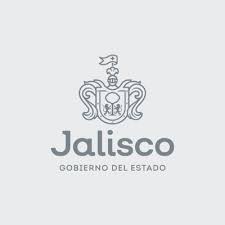 GOBIERNO DEL ESTADO DE JALISCO	SISTEMA JALISCIENSE DE RADIO Y TELEVISIÓN 	COMITÉ DE ADQUISICIONES“BASES”Licitación Pública Local LPLCC/002/SJRTV/2020Con Concurrencia del Comité“Acondicionamiento del piso 2 del Edificio México del Sistema Jalisciense de Radio y Televisión”SISTEMA JALISCIENSE DE RADIO Y TELEVISIÓN (SJRT)COMITÉ DE ADQUISICIONESBASES DE LA LICITACIÓN PÚBLICA LOCAL LPLCC/002/SJRTV/2020“Acondicionamiento del piso 2 del Edificio México del Sistema Jalisciense de Radio y Televisión”De conformidad con lo previsto por el artículo 134 de la Constitución Política de los Estados Unidos Mexicanos, artículos 1, 2, 3, 4, 5, 23, 24, 31, 34, 35, 47, 55, apartado 1, fracción II, 59, 63, 69, y demás relativos de la Ley de Compras Gubernamentales, Enajenaciones y Contratación de Servicios del Estado de Jalisco y sus Municipios, y los artículos 1, 3, 4 y demás aplicables de su Reglamento; del Sistema Jalisciense De Radio y Televisión, con domicilio en Francisco Rojas González 155, Colonia Ladrón de Guevara, en Guadalajara Jalisco, C.P. 44600, con número telefónico (33) 30305300; CONVOCA a las personas físicas y/o jurídicas interesadas en participar en el procedimiento de contratación mediante Licitación Pública Local LPLCC/002/SJRTV/2020 con Concurrencia del Comité para la “Acondicionamiento del piso 2 del Edificio México del Sistema Jalisciense de Radio y Televisión”, en lo subsecuente “PROCEDIMIENTO DE ADQUISICIÓN”, el cual cuenta con suficiencia presupuestal y se llevará a cabo con Recursos Estatales partida 3511 del Ejercicio 2020 y de conformidad a lo establecido en los siguientes:TERMINOS Y DEFINICIONESPara los fines de esta Convocatoria, se entiende por:CALENDARIO DE ACTIVIDADES(ACTOS)BASES ESPECIFICACIONESFECHA, LUGAR Y CONDICIONES DE ENTREGAVISITA PREVIA A LAS INSTALACIONES DE LA CONVOCANTE3.1. Se llevará a cabo la visita opcional el día 27 de mayo de 2020 en un horario de 9:00 a 17:00 Horas, sin que él no presentarse sea motivo de descalificación.JUNTA ACLARATORIAA este acto podrá asistir preferentemente solo un representante del LICITANTELa junta se llevará a cabo a las 11:00 horas del día 29 de mayo de 2020 en el DOMICILIO de la CONVOCANTE.Las personas interesadas que requieran aclaraciones relacionadas a los aspectos contenidos en la convocatoria, deberán presentar un escrito con los requisitos señalados en el Anexo de solicitud de aclaraciones, en el que expresen su interés por participar en la licitación, por sí o en representación de un tercero, manifestando en todos los casos los datos generales del interesado y, en su caso, del representante legal. Lo anterior, con fundamento en lo dispuesto en el artículo 63, fracción II de la LEY.Las solicitudes de aclaraciones y las preguntas por parte de los participantes interesados se recibirán el 28 de mayo del 2020 a más tardar a las 15:00 horas en el formato definido en el en el Anexo de solicitud de aclaraciones del presente documento, de manera personal en el DOMICILIO del Organismo o mediante su entrega en el correo electrónico del titular de la Unidad Centralizada de Compras: Nombre del titular: 	María del Carmen González CarbajalDomicilio: 	Francisco Rojas González 155, Colonia Ladrón de Guevara, en Guadalajara Jalisco, C.P. 44600Teléfono:		30305300 extensión 55340Correo Electrónico:	rmateriales@jaliscotv.comEl registro de los asistentes a la junta aclaratoria será a partir de las 10:30 horas y hasta las 10:55 horas se llevará a cabo el acto correspondiente, donde se dará respuesta únicamente a las preguntas y aclaraciones presentadas por escrito, en tiempo y forma conforme al formato definido en el Anexo de solicitud de aclaraciones, debidamente firmado por el licitante o por su representante legal.La asistencia de los interesados no es obligatoria, sin embargo, deberán aceptar lo ahí acordado, en el entendido de que se podrán modificar características y/o especificaciones de los servicios a licitar y se aclararán las dudas que surjan al respecto. El acta que se genere de este evento forma parte integral de la presente convocatoria para los efectos legales a los que haya lugar. La copia del acta de la junta aclaratoria en su versión escrita quedará a la disposición de los LICITANTES registrados en el propio domicilio del Sistema Jalisciense de Radio y Televisión, para ser consultada de lunes a viernes de 9:00 a 15:00 horas, desde la fecha del acto hasta un día antes de la fecha señalada para la presentación de las propuestas, en la oficina del titular de la Unidad Centralizada de Compras del OrganismoEl acta será publicada en el portal del Organismo: https://transparencia.info.jalisco.gob.mx/transparencia/organismo/158, Artículo 8, Fracción V, inciso p).PUNTUALIDADSolo se permitirá la participación en los diferentes actos a los LICITANTES registrados que se encuentren al inicio de los mismos.Si por causas justificadas no se inicia un acto a la hora señalada, los acuerdos y actividades realizadas por el COMITÉ serán válidas, no pudiendo los LICITANTES argumentar incumplimiento por parte de la CONVOCANTE y del COMITÉ.REGISTRO ESTATAL ÚNICO DE PROVEEDORES Y CONTRATISTASLos contratos para la adquisición y arrendamientos de bienes muebles, o la prestación de servicios, se celebrarán en igualdad de condiciones con aquellos PROVEEDORES que se encuentren inscritos en el Registro Estatal Único de Proveedores y Contratistas de la SECRETARÍA DE ADMINISTRACION, cuyo registro se encuentre vigente. No obstante, tal requisito no será obstáculo para que cualquier proveedor pueda presentar preguntas en la junta de aclaraciones, o para que pueda presentar proposiciones, lo anterior con fundamento en el artículo 82 de la LEY.El LICITANTE que sea adjudicado deberá estar registrado y actualizado en el Registro Estatal Único de Proveedores y Contratistas, en caso, contrario deberá solicitar su inscripción en el Padrón de Proveedores de la SECRETARÍA ADMINISTRACION en los términos del artículo 20 de la LEY y artículo 20 del REGLAMENTO o solicitar información al teléfono 3818.2818 o bien ingresar  a la página web https://administracion.jalisco.gob.mx/, apartado de trámites y servicios - información a proveedores.TESTIGO SOCIALEn esta LICITACIÓN no se solicitará la participación de un testigo social conforme a lo establecido en el artículo 37 de la LEY y artículo 80 del REGLAMENTO.OBLIGACIONES Y DERECHOS DEL LICITANTEPROPUESTADESARROLLO DE LA LICITACIÓNPRESENTACION Y APERTURA DE LAS PROPUESTASEste acto se llevará a cabo a las 12:00 horas del día 02 de junio del 2020 dos mil veinte, en el domicilio del Organismo.El registro de los asistentes será de las 10:30 a las 10:55 horas y a partir de las 12:00 horas se llevará a cabo el acto correspondiente, donde se procederá a la recepción y apertura del sobre cerrado entregado por los participantes, los cuales en ese momento se considerarán formalmente como licitantes.Los sobres cerrados deberán contener la documentación siguiente impresa en papel membretado de la empresa y FIRMADO CADA ANEXO POR EL REPRESENTANTE LEGAL (OBLIGATORIO):Anexo 2 (Propuesta Técnica).Anexo 3 (Propuesta Económica).Anexo 4 (Carta de Proposición).Anexo 5 (Acreditación) o documentos que lo acredite.Anexo 6 (Declaración de Integridad y NO COLUSIÓN de Proveedores).Anexo 7 (Estratificación) Obligatorio solo para participantes MIPYME.Anexo 8 Copia legible del documento de cumplimiento de sus obligaciones fiscales con una vigencia no mayor de 30 días contados a partir de la entrega de la propuesta, en el que se emita el sentido positivo emitido por el SAT, conforme al código fiscal de la federación y las reglas de la resolución miscelánea fiscal para el 2020. Anexo 9 Copia legible de Opinión de Cumplimiento de Obligaciones en Materia de Seguridad Social: 1.- En caso de no encontrarse en el RUPC deberá presentar la constancia de opinión en sentido positivo;2.- Si cuenta con el RUPC deberá presentar copia vigente del mismo. Anexo 10 (Identificación Oficial Vigente). Carta del proveedor donde manifieste que todas las partes utilizadas en el ACONDICIONAMIENTO DEL PISO 2 sean nuevas y de primera calidad (no segundas) y de acuerdo a las especificaciones técnicas solicitadas.Carta del proveedor donde garantice por un periodo de 5 años el trabajo de acondicionamiento realizado por defecto de instalación y/o fabricación y en caso de requerir cambio se remplace por una pieza nueva de primera calidad.La falta de algún documento será motivo de descalificación del participante.CRITERIOS PARA LA EVALUACION DE LAS PROPUESTAS Para evaluar aspectos de las ofertas, objeto de la presente LICITACIÓN, a consideración del COMITÉ se tomará en cuenta:Precio ofertado que resulte solvente, por cumplir con los requisitos legales, técnicos y económicos establecidos en las bases de la convocatoria y por tanto garantiza el cumplimiento de las obligaciones respectivas.El titular de la Unidad Centralizada de Compra del ORGANISMO con fundamento en lo dispuesto por el artículo 59 Inciso 1, Fracción XII, artículo 66 Incisos 1 y 67 de la LEY, deberá verificar que las propuestas cumplan con los requisitos y las especificaciones solicitados en la convocatoria y en sus anexos, quedando a cargo del Área Requirente la evaluación de los aspectos técnicos del bien y/o servicio licitado conforme al Anexo 1. El criterio de evaluación definido por la CONVOCANTE será binario ACTO DE FALLO O RESOLUCIONEste acto se llevará a cabo 04 de junio de 2020 y/o dentro de los 20 días posteriores a la presentación y apertura de propuestas en el domicilio del ORGANISMO, pudiéndose adelantar o posponer la fecha señalada si el COMITÉ lo considera conveniente, notificando de manera escrita y oportuna a los licitantes.Además, la CONVOCANTE podrá hacer llegar el fallo a los participantes mediante correo electrónico en la dirección proporcionada por estos en su propuesta o bien proporcionar su versión escrita en el DOMICILIO de la CONVOCANTE de lunes a viernes –en días hábiles- de 9:00 a 17:00 horasEl Comité de Adquisiciones del ORGANISMO emitirá el fallo al final del proceso, toda vez que aprobó las bases de la licitación y la convocatoria, fue testigo durante la presentación y la apertura de las propuestas, revisó y evaluó la calificación y el dictamen técnico elaborado por la Unidad Centralizada de Compras.Para la adjudicación de los contratos, se procederá conforme a los artículos 17 de la LEY y 22 de su Reglamento y conforme a lo descrito en el presente punto.12.1 ESTE ACTO SE LLEVARÁ A CABO DE LA SIGUIENTE MANERA:		Se dará lectura al acta de evaluación de las proposiciones señalando las razones para admitir y/o desechar las proposiciones de cada uno de los LICITANTES, expresando los motivos que sustentan tal determinación.Se les podrá entregar copia del acta de evaluación de las proposiciones a los LICITANTES que se encuentren presentes y así lo soliciten.El pedido o contrato se adjudicará de entre los LICITANTES cuya proposición resulta solvente, porque cumple con los requisitos legales, técnicos y económicos establecidos en la convocatoria de la licitación, y por tanto garantiza el cumplimiento de las obligaciones respectivas.Se levantará el acta respectiva, la cual se pondrá a disposición de los “LICITANTES” en el domicilio de la “CONVOCANTE” y en la página web del ORGANISMO, en la cual se incluya:El nombre del o los licitantes a quien se adjudica el contrato, indicando las razones que motivaron la adjudicación, de acuerdo a los criterios previstos en la convocatoria, así como la indicación de la o las partidas, los conceptos y montos asignados a cada licitante. La fecha, el lugar y la hora para la firma del contrato, la presentación de garantías y en su caso, la entrega de anticipos. El nombre, el cargo y la firma de los miembros del COMITÉ e invitados que asisten, además de indicar el nombre y cargo de los responsables de la evaluación de las propuestas. El contenido del fallo se difundirá a través de la página web de la convocante el día hábil siguiente en que se emita y permanecerá publicado en el mismo durante los diez naturales siguientes a su emisión, lo cual hará las veces de notificación personal del mismo, sin perjuicio de que los licitantes puedan acudir personalmente a que se les entregue copia del mismo, o de que la convocante los cite para tal fin. Además, la convocante podrá hacer llegar el fallo a los licitantes mediante correo electrónico en la dirección proporcionada por estos en su propuesta. Con la notificación del fallo, la convocante y el proveedor deberán celebrar el contrato que corresponda dentro del plazo plasmado en el punto 19 de la convocatoria para tal efecto. En caso de que el contrato no se celebre dentro del señalado plazo por causas imputables al proveedor la convocante deberá dar aviso al COMITÉ y al Órgano Interno de Control con la finalidad de que el pedido pueda adjudicársele a quien haya presentado la mejor propuesta después de la del adjudicado incumplido. A partir de la etapa de presentación y apertura de propuestas y hasta la notificación del fallo quedará prohibido a los licitantes entrar en contacto con la convocante para tratar cualquier asunto relacionado con los aspectos técnicos de sus propuestas, salvo que la convocante considere necesario que alguno de ellos aclare determinados datos que se hayan presentado de forma deficiente y que no afecten el resultado de la evaluación técnica realizada, como, de manera enunciativa mas no limitativa, errores aritméticos o mecanográficos.FACULTADES DEL COMITÉ El COMITÉ resolverá cualquier situación no prevista en estas bases y tendrá las siguientes facultades:Dispensar defectos, errores y omisiones de las propuestas, cuya importancia en sí no sea relevante, siempre que exista la presunción de que el Participante no obró de mala fe y altere de forma sustancial la proposición o el proceso, asimismo que no contravenga a lo dispuesto en la LEY.Adelantar o posponer las fechas de los actos para la presentación y apertura de propuestas o del fallo o resolución, si así lo considera conveniente, notificando de manera escrita y oportuna a los LICITANTES, siempre que ello no tenga por objeto limitar el número de participantes.Si existiera error aritmético y/o mecanográfico, reconocer el resultado correcto y el importe total será el que resulte de las correcciones realizadas, tomando como base el precio unitario.El COMITÉ, la CONVOCANTE o quien ellos designen, podrán solicitar a los LICITANTES aclaraciones relacionadas con las proposiciones.Rechazar propuestas cuyo importe sea de tal forma inferior, que la CONVOCANTE o el COMITÉ consideren que el Participante no podrá prestar los servicios, por lo que incurrirá en incumplimiento.Cancelar, suspender o declarar desierto el proceso.El COMITÉ podrá adjudicar el contrato respectivo al Participante que hubiera obtenido el segundo lugar de acuerdo a la evaluación que se practique a las propuestas presentadas o convocar a un nuevo proceso de adquisición si así lo considera convenienteResolver  cualquier situación no prevista en estas bases yLas demás descritas en el artículo 24 de la LEY.De conformidad con los artículos 23, 24 y 31 de la Ley de Compras Gubernamentales, Enajenaciones y Contratación de Servicios del Estado de Jalisco, las consultas, asesorías, análisis opinión, orientación y resoluciones que son emitidas por este Comité de Adquisiciones son tomadas considerando única y exclusivamente la información, documentación y dictámenes que lo sustenten o fundamente y que son presentados por parte de los Licitantes a quienes corresponda, siendo de quien los presenta la responsabilidad de su revisión, acciones, veracidad, faltas u omisiones en su contenido. MOTIVOS PARA DESECHAR LAS PROPUESTASEl COMITÉ desechará parcial o totalmente las propuestas por cualquiera de las siguientes situaciones:Cuando el LICITANTE se encuentre en alguno de los supuestos de los artículos 52, 116, 117 y 118 de la LEY.Cuando se compruebe su incumplimiento o mala calidad como PROVEEDOR del Gobierno Federal, del Estado de Jalisco o Municipal o de cualquier entidad pública.Si un mismo socio o administrador forma parte de dos o más de las empresas licitantes.Cuando se presuma que existe arreglo entre los licitantes para elevar los precios de los bienes objeto del presente proceso, o cualquier otro acuerdo que tenga como fin el obtener una ventaja sobre los demás LICITANTES y/o genere un perjuicio para la CONVOCANTE.Cuando la CONVOCANTE o el COMITÉ tengan conocimiento por escrito, de irregularidades imputables al LICITANTE en el cumplimiento de algún contrato con el Gobierno  Federal, del Estado de Jalisco o Municipal o de cualquier otra entidad pública, en un plazo no mayor a seis meses anteriores a la fecha de la presente licitación.Cuando alguno de los documentos preparados por el LICITANTE no esté firmado por la persona legalmente facultada para ello. Si los documentos presentados tuvieran textos entre líneas, raspaduras, alteraciones, tachaduras o enmendaduras.Cuando la CONVOCANTE llegara a comprobar que la información contenida en la propuesta es contradictoria o falsa.La falta de cualquier documento o requisito de los solicitados.Por incumplimiento en cualquiera de los requisitos de las bases de la convocatoria y sus anexos, ya que deberán apegarse a las necesidades planteadas por la CONVOCANTE de acuerdo a las características y especificaciones de los bienes requeridos.La falta de cualquier documento solicitado.Cuando el LICITANTE presente condicionantes y/o cualquier condición diferente o contraria que modifique la proposición y los requerimientos de las bases de la convocatoria. Si se comprueba que el licitante no demuestra tener capacidad financiera, administrativa o jurídica relacionada con su propuesta técnica.Si el licitante establece comunicación con el COMITÉ o la CONVOCANTE para tratar de influir en la evaluación de su propuesta técnica o económica, de la presente licitación.Cuando el LICITANTE niegue el acceso a sus instalaciones a la CONVOCANTE en caso de que esta última decida realizar visita.Si se presenta una proposición cuyo importe sea en tal forma inferior, que se considera que el LICITANTE no podrá suministrar los bienes, por lo que incurriría en incumplimiento.En caso de que se encuentren inhabilitados por alguna autoridad ya sea Municipal, Estatal o Federal en la contratación de algún bien y/o servicio o durante la licitación de estos. DECLARACIÓN DESIERTA DE LA LICITACIÓNCon fundamento en lo dispuesto por el artículo 71 de la LEY, la CONVOCANTE y el COMITÉ podrán declarar parcial o totalmente desierta la licitación o determinadas partidas, en cualquiera de los siguientes casos:Cuando ningún licitante se registre o no se reciba ninguna oferta.Cuando su propuesta o determinadas partidas de ésta, no reúnan los requisitos solicitados o cuando los precios de los bienes, arrendamientos o servicios ofertados no resulten aceptables para la convocante. La declaración de partida o licitación desierta producirá el efecto de que no se adquieran los bienes o servicios respectivos dentro de la licitación que corresponda.Si a criterio del COMITÉ ninguna de las proposiciones cubre los elementos que garanticen a la CONVOCANTE las mejores condiciones de calidad, precio, etc., y por lo tanto, fueran inaceptables.Si después de efectuada la evaluación técnica y económica no fuera posible adjudicar el pedido y/o contrato a ningún LICITANTE.Por exceder el techo presupuestal autorizado para esta licitación o partida especial.Se podrá cancelar una licitación o determinadas partidas de ésta, cuando se extinga la necesidad de adquirir los bienes o servicios correspondientes, o cuando se detecte que de continuar con el procedimiento, puedan ocasionarse daños o perjuicios a la convocante, al Área Requirente y/o terceros. El uso de la figura de cancelación será responsabilidad de quien la solicita, podrá llevarse a cabo hasta antes de la firma del contrato, y sus efectos serán que no se adquieran los servicios.Cuando se declare desierta la LICITACIÓN o alguna partida y persista la necesidad de contratar con el carácter y requisitos solicitados en la primera licitación, la CONVOCANTE podrá emitir una segunda convocatoria, o bien optar por la adjudicación directa, en los términos establecidos en el artículo 72, fracción VII y VIII de la LEY.SUSPENSIÓN DE LA LICITACIÓNEl COMITÉ podrá suspender parcial o totalmente la LICITACIÓN en los siguientes casos:En el supuesto de que, a juicio de la Unidad Centralizada de Compras, o del COMITÉ, se presuma alguna irregularidad que pudiera incidir en el correcto e imparcial desarrollo de alguna licitación, el COMITÉ o la Unidad Centralizada de Compras, según sea el caso, podrán determinar la suspensión de la licitación de que se trate, con la finalidad de desahogar aquellos procedimientos e investigaciones a que haya lugar, para determinar si efectivamente existe o no la irregularidad presumida.Cuando se presuma que existe arreglo entre los LICITANTES, para presentar sus ofertas de los bienes o servicios objeto de la presente licitación.Por orden escrita debidamente fundada y motivada de autoridad judicial en el ejercicio de sus funciones; por la Contraloría del Estado con motivo de denuncias o inconformidades; así como por el COMITÉ, en los casos en que tenga conocimiento de alguna irregularidad.Por exceder el techo presupuestal autorizado para esta LICITACIÓN.Cuando se presuma la existencia de otras irregularidades graves.En caso fortuito, de fuerza mayor o por razones de interés general.En caso de que la licitación sea suspendida, se notificará a todos los licitantes.CANCELACIÓN DE LA LICITACIÓNEl COMITÉ podrá cancelar parcial o totalmente la licitación en los siguientes casos:Cuando se extinga la necesidad de adquirir los bienes o servicios correspondientes, o cuando se detecte que, de continuar con el procedimiento, puedan ocasionarse daños o perjuicios a la CONVOCANTE, al Área Requirente y/o a terceros. El uso de la figura de cancelación será responsabilidad de quien la solicita, podrá llevarse a cabo hasta antes de la firma del contrato, y sus efectos serán que no se adquieran los bienes o servicios correspondientes, según el Artículo 71, Numeral 3 de la LEY.En caso de persista la necesidad de adquirir los bienes o servicios relacionados con el proceso cancelado, se deberá iniciar una nueva licitación con las especificaciones según la necesidad. Además de las causales señaladas en el numeral 3 del artículo 71 de la LEY, se podrá cancelar una licitación cuando se acrediten irregularidades que pudieran incidir en el correcto e imparcial desarrollo de la licitación, y que con ello se ocasione un perjuicio a la CONVOCANTE, o al área requirente, o si ninguna de las ofertas económicas propuestas asegura las mejores condiciones de compra para la CONVOCANTE, ya sea por resultar superiores a las del mercado, o inferiores a tal grado que la CONVOCANTE presuma que ninguno de los licitantes podrá cumplir con el suministro de los bienes o servicios correspondientes. En caso fortuito, de fuerza mayor o por razones de interés general.Cuando durante la licitación se detecte que las convocatorias del mismo exceden a las especificaciones de los bienes o servicios que se pretende adquirir. Por orden escrita debidamente fundada y motivada de autoridad judicial en el ejercicio de sus funciones, por la Contraloría del Estado con motivo de denuncias o inconformidades, o por la CONVOCANTE de tener conocimiento de alguna irregularidad.Por exceder el techo presupuestal autorizado para esta licitación.Si los precios ofertados por los licitantes no aseguran a la CONVOCANTE las mejores condiciones disponibles para su adjudicación.Si por causas imputables el proveedor no se firma el contrato o éste no entrega la garantía de cumplimiento en el caso de que sea requerida y no existe una segunda propuesta susceptible de ser adjudicada.En caso de que la licitación sea cancelada, se notificará por escrito a cada licitante.GARANTÍA PARA EL CUMPLIMIENTO DEL CONTRATOEl proveedor deberá constituir una garantía a favor de la CONVOCANTE para el cumplimiento de su contrato y por la calidad de los bienes, arrendamientos y contratación de servicios adquiridos en Moneda Nacional, por el importe del 10% (diez por ciento) del monto total del contrato con el I.V.A. incluido, a través de fianza. Esta garantía deberá presentarla previo a la firma del contrato y a más tardar el día de la firma del mismo en el DOMICILIO, de no presentarse la garantía no se entregará el contrato. 00000000Esta garantía deberá permanecer por un año más a partir de la fecha del contrato y se otorgará mediante póliza que expedida por la compañía afianzadora autorizada con domicilio en el Estado, tratándose de proveedores domiciliados en esta Entidad. Cuando éstos tengan su domicilio fuera de Jalisco, deberán exhibir la garantía, con la aceptación de la afianzadora que la expida de someterse a la competencia de los juzgados del fuero común o federal con jurisdicción en la ciudad de Guadalajara, Jalisco y contener el texto del ANEXO 12.El proveedor queda obligado ante el CONVOCANTE a responder por los defectos y vicios ocultos de los bienes y servicios suministrados, así como de cualquier otra responsabilidad en que hubiere incurrido en los términos señalados en el contrato respectivo y en el Código Civil para el Estado de Jalisco; en el entendido de que deberá someterse a los Tribunales del Primer Partido Judicial del Estado de Jalisco, renunciando a los Tribunales que por razón de su domicilio presente o futuro le pudiera corresponder.En caso de que el PROVEEDOR no cumpla con lo establecido en este punto, el COMITÉ podrá adjudicar el contrato respectivo al participante que hubiere obtenido el segundo lugar de acuerdo al resultado del cuadro comparativo económico que haya dado origen al fallo o resolución de adjudicación o bien proceder a un nuevo proceso, si así lo determina conveniente la CONVOCANTE.FIRMA DEL CONTRATOEl contrato para la adquisición de bienes y arrendamientos de servicios muebles, o la prestación de servicios solamente se celebrará con el proveedor que se encuentre inscrito y actualizado en el RUPC cuyo registro se encuentre vigente.Si el licitante no tiene el registro en el RUPC, la CONVOCANTE, sin necesidad de un nuevo procedimiento, adjudicará el contrato al licitante que haya obtenido el segundo lugar, siempre que la diferencia en precio con respecto a la proposición inicialmente adjudicada no sea superior a un margen del diez por ciento. La propuesta adjudicada, sus anexos y el contrato son los instrumentos que vinculan a las partes en sus derechos y obligaciones. Las estipulaciones que se establezcan en el contrato no deberán modificar las condiciones previstas en la convocatoria de la licitación y su junta de aclaraciones; en caso de discrepancia, prevalecerá lo estipulado en éstas. Con la finalidad de acreditar los datos asentados en el ANEXO 5, los PROVEEDORES deberán presentar a la CONVOCANTE para la elaboración del contrato en un plazo no mayor de 5 cinco días hábiles a partir de la notificación de la resolución de adjudicación, la siguiente documentación: Para las personas jurídicas: Original o copia certificada ante Fedatario Público y fotocopia del Acta Constitutiva y de las modificaciones relevantes a la misma si las hubiere.Para las personas físicas: Original o copia certificada y fotocopia de la Credencial del IFE o INE.Original o Copia Certificada ante Fedatario Público del Poder General o Especial para Actos de Administración o de Dominio, en el que se acredite la personalidad del Representante Legal tanto para las Personas Físicas que comparezcan a través de Apoderado, como de las Personas Morales. Ningún poder se otorgará por una duración mayor a 5 cinco años, de conformidad a lo establecido en el artículo 2214 del Código Civil del Estado de Jalisco, salvo el caso de que el poder se hubiese expedido antes del 15 de septiembre de 1995, en cuyo caso deberá presentar escrito bajo protesta de decir verdad de quien lo otorgó, que dicho poder no ha sido revocado. Los documentos originales o copias certificadas una vez cotejados serán devueltos, quedando las fotocopias en poder de la CONVOCANTE.Fotocopia de la cédula fiscalFotocopia vigente del Registro Único de Proveedores y Contratistas (RUPC) del Gobierno del Estado de Jalisco.Original de la Fianza conforme al punto 18 de esta convocatoria.El PROVEEDOR se obliga a firmar el contrato, dentro de los 10 días hábiles siguientes contados a partir de la fecha de la notificación del fallo o resolución, en el domicilio del ORGANISMO. Una vez recabadas todas las firmas, se le proporcionará un ejemplar, previa entrega de las garantías de que establezca la CONVOCANTE.El PROVEEDOR o su representante legal que acuda a la firma del contrato, deberá presentar original de identificación vigente con validez oficial.Si el interesado no firma el contrato por causas imputables al mismo, la CONVOCANTE, sin necesidad de un nuevo procedimiento, deberá adjudicar el contrato al licitante que haya obtenido el segundo lugar, siempre que la diferencia en precio con respecto a la proposición inicialmente adjudicada no sea superior a un margen del diez por ciento; si hubiera más de un licitante dentro de ese margen, se les convocará a una nueva sesión en donde podrán mejorar su oferta económica y se adjudicará a quien presente la de menor precio El licitante a quien se hubiere adjudicado el contrato no estará obligado a prestar el servicio, si la CONVOCANTE por causas imputables al mismo, no firma el contrato.Cuando con posterioridad a la adjudicación de un contrato se presenten circunstancias económicas de tipo general, como resultado de situaciones supervenientes ajenas a la responsabilidad de las partes, que provoquen directamente un aumento o reducción en los precios de los bienes o servicios aún no entregados o prestados o aún no pagados, y que por tal razón no pudieron haber sido objeto de consideración en la proposición que sirvió de base para la adjudicación del contrato correspondiente, como por ejemplo fluctuaciones de paridad cambiaria, las áreas contratantes, bajo su responsabilidad, podrán reconocer incrementos o requerir reducciones en el volumen de bienes o servicios solicitados.Tratándose de bienes o servicios sujetos a precios oficiales, se reconocerán los incrementos autorizados.ANTICIPOSe proporcionará el 50% de anticipo y el resto al término del acondicionamiento, contra entrega de cumplimiento a entera satisfacción.FORMA DE PAGOLa CONVOCANTE realizará un primer pago del 50% como anticipo y el resto del pago una vez que el proveedor haya entregado de conformidad y a entera satisfacción los bienes adquiridos mediante escrito que compruebe dicha situación al área requirente, y se haya recibido la factura con los requisitos fiscales que marcan las disposiciones legales y hayan sido autorizados dichos documentos.El pago se efectuará en Moneda Nacional por cheque nominativo, dentro de los 5 días hábiles siguientes, contados a partir de la fecha en que sean presentados en la Dirección de Administración y Finanzas los siguientes documentos:Integración de la prima de acuerdo a los saldos totales que se aseguran en el resumen.Resumen donde se incluya el cálculo para determinar el pago de la prima correspondiente.Factura electrónica (CFDI) enviada por correo electrónico del titular de la Unidad Centralizada de Compras del Organismo: rmateriales@jaliscotv.com y facturas.c7admon@gmail.comCopia de documento expedido por institución bancaria que contenga la cuenta CLABE y número de cuenta del proveedor para efectuar el pago.Fianza del 100% del anticipo solicitado, siendo este un monto máximo del 50% conforme al anexo 11En caso de que el PROVEEDOR presente factura con errores o deficiencias, el pago se estará aplazando, sin responsabilidad para la CONVOCANTE.De ser el caso, de acuerdo con los artículos 76 y 77 de la Ley de Presupuesto, Contabilidad y Gasto Público del Estado de Jalisco, los pagos que se tengan que efectuar con cargo a ejercicios presupuestales futuros, estarán sujetos a la aprobación del presupuesto correspondiente.21.1.	Vigencia de precios.La proposición presentada por los “LICITANTES”, será bajo la condición de precios fijos hasta la total prestación de los servicios. Al presentar su propuesta en la presente Licitación, los “PARTICIPANTES” dan por aceptada esta condición. 21.2.	Impuestos y derechosLa “SECRETARÍA” de Administración, aceptará cubrir los impuestos que le correspondan, siempre y cuando se presenten desglosados en las “PROPUESTAS” y en las facturas.DEMORASSi en cualquier momento en el curso de la ejecución del contrato, el PROVEEDOR se encontrara en una situación que impidiera la oportuna entrega de los bienes, el PROVEEDOR notificará de inmediato por escrito a la CONVOCANTE las causas de la demora y su duración probable, solicitando prórroga. (Esta notificación se deberá hacer antes de los cinco días hábiles al plazo que tenga para entregarla)En caso de presentarse cualquier situación no prevista en las bases de convocatoria, será resuelta por la CONVOCANTE con apego a la LEY.CASOS DE RECHAZO Y DEVOLUCIONESLos proveedores serán responsables por los defectos, vicios ocultos o falta de calidad en general, de los bienes y servicios, por daños y perjuicios, falta de profesionalismo y en general de cualquier otro incumplimiento que hubiera incurrido en los términos del contrato.En caso de detectarse defectos o incumplimiento en las especificaciones solicitadas en el contrato y/o en la convocatoria, la CONVOCANTE procederá al rechazo de los bienes.Se entiende como no entregados los bienes en términos del supuesto señalado en el párrafo anterior, aplicando las sanciones establecidas en esta convocatoria, hasta en tanto sean aceptados por la CONVOCANTE.La CONVOCANTE podrá hacer la devolución de los bienes y el PROVEEDOR se obliga a aceptarlos en el supuesto de que se detecten vicios ocultos o defectos de calidad durante su uso.SANCIONES AL PROVEEDOR PENAS CONVENCIONALESSe aplicará una pena convencional, sobre el importe total de los servicios que no hayan sido recibidos o suministrados dentro del plazo establecido en el pedido y/o contrato, conforme a la siguiente tabla:CESIÓN DE DERECHOS Y OBLIGACIONESLos derechos y obligaciones que se deriven del contrato, no podrán cederse en forma parcial o total a favor de otra Persona Física o Jurídica, con excepción de los de cobro, en cuyo caso se deberá contar con la conformidad previa de la CONVOCANTE. PATENTES, MARCAS Y DERECHOS DE AUTORLos proveedores contratados asumirán la responsabilidad total, en caso de que al suministrar los bienes y servicios a la CONVOCANTE infrinja los derechos de terceros sobre patentes, marcas o derechos de autor. RELACIONES LABORALESEl proveedor en su carácter intrínseco de patrón del personal que emplee para suministrar los bienes y servicios contratados, será el único responsable de las obligaciones derivadas de las disposiciones legales y demás ordenamientos en materia de seguridad social, sin que por ningún motivo se considere patrón a la CONVOCANTE. DEFECTOS Y VICIOS OCULTOSEl PROVEEDOR queda obligado ante la CONVOCANTE a responder por los defectos y/o vicios ocultos de los bienes otorgados, así como de cualquier otra responsabilidad en que hubiere incurrido en los términos señalados en el contrato respectivo y en el Código Civil para el Estado de Jalisco; en el entendido de que deberá someterse a los Tribunales del Primer Partido Judicial del Estado de Jalisco, renunciando a los Tribunales que por razón de su domicilio presente o futuro le pudieran corresponder.INCONFORMIDADESSe dará curso al procedimiento de inconformidad ante el Órgano Interno de Control del Organismo ubicado en la calle Francisco Rojas González #155 Col. Ladrón de Guevara, Guadalajara, Jalisco Teléfono 33 3030 5300; además ante   la Contraloría del Estado ubicada en Av. Ignacio L. Vallarta # 1252 Col. Americana, Guadalajara, Jalisco Teléfono 33 3668 1633; de conformidad en lo establecido en el Artículo 91 y 92 de la Ley.VISITAS A LAS INSTALACIONES DEL LICITANTEPara contar con la seguridad del cumplimiento del contrato, se podrán efectuar visitas en cualquier momento a las instalaciones de los LICITANTES a efecto de verificar la información manifestada en su propuesta (infraestructura, capacidad de distribución, servicios, etc.) que garanticen el total y estricto cumplimiento a cuanto a calidad, volúmenes y tiempos de respuesta solicitados.Para la ejecución de las visitas, el personal designado se presentará con oficio de la CONVOCANTE solicitando que se le presten todas las facilidades para la misma, los LICITANTES que nieguen el acceso a sus instalaciones podrán ser descalificados del proceso si el COMITÉ así lo determinara bajo causas justificadasGARANTÍAS.El “PROVEEDOR” deberá entregar una garantía del 10% (diez por ciento) del monto total del “CONTRATO” “I.V.A.” incluido, para responder por el cumplimiento de las obligaciones establecidas en las presentes “BASES” y en el “CONTRATO” respectivo, de conformidad a la normatividad vigente.La garantía deberá ser a través de fianza, cheque certificado o de caja. Ésta deberá ser expedida por afianzadora nacional y contener el texto del Anexo 12 (fianza del 10% del cumplimiento del “CONTRATO”) a favor de la Secretaría de la Hacienda Pública, previsto en el artículo 76 fracción IX y 84 de la “LEY”. Dichas garantías deberán constituirse en moneda nacional y estarán en vigor a partir de la fecha del “CONTRATO”, pudiendo ser exigibles en cualquier tiempo, en la cual, la Compañía Afianzadora se deberá sujetar a la Competencia de los Tribunales del Primer Partido Judicial del Estado de Jalisco, así como aceptar el afianzamiento en caso de que se otorgue alguna prórroga a su fiado, o se celebre acuerdo modificatorio al “CONTRATO” principal con éste, sin necesidad de que se notifique a la afianzadora las prórrogas que en su caso se otorguen al fiado.Igualmente, deberán constituir una garantía equivalente al 100% del o los anticipos I.V.A. incluido, a través de los medios antes señalados y contener el texto del ANEXO 11.Guadalajara, Jalisco; 22 de mayo de 2020.LICITACIÓN PÚBLICA LOCAL LPLCC/002/SJRTV/2020“ACONDICIONAMIENTO DEL PISO 2 DEL EDIFICIO MÉXICO DEL SISTEMA JALISCIENSE DE RADIO Y TELEVISIÓNRELACIÓN DE ANEXOSSOLICITUD DE ACLARACIONESLICITACIÓN PÚBLICA LOCAL LPLCC/002/SJRTV/2020“ACONDICIONAMIENTO DEL PISO 2 DEL EDIFICIO MÉXICO DEL SISTEMA JALISCIENSE DE RADIO Y TELEVISIÓN”LICITACIÓN PÚBLICA LOCAL LPLCC/002/SJRTV/2020“ACONDICIONAMIENTO DEL PISO 2 DEL EDIFICIO MÉXICO DEL SISTEMA JALISCIENSE DE RADIO Y TELEVISIÓN”MANIFIESTO DE PERSONALIDADGuadalajara Jalisco, a ___ de ____ del 2020.COMITÉ  DE ADQUISICIONES Y ENAJENACIONESDEL SISTEMA JALISCIENSE DE RADIO Y TELEVISIONPRESENTE.Declaro bajo protesta de decir verdad, que cuento con las facultades suficientes para intervenir en el Acto de Presentación y Apertura de Proposiciones y presentar la propuesta en sobre cerrado (a nombre propio/a nombre de mi representada) en mi carácter de (persona física/representante legal/apoderado) asimismo, manifiesto que (no me encuentro/mi representada no se encuentra) en ninguno de los supuestos establecidos en el artículo 52 de la Ley de Compras Gubernamentales, Enajenaciones y Contratación de Servicios del Estado de Jalisco y sus Municipios.LA PRESENTACIÓN DE ESTE DOCUMENTO ES DE CARÁCTER OBLIGATORIO. SIN ÉL NO SE PODRÁ PARTICIPAR NI ENTREGAR PROPUESTA ALGUNA ANTE LA UNIDAD CENTRALIZADA DE COMPRAS, de conformidad el artículo 59, numeral 1 párrafos VI y VIII de la Ley.  Nota: en caso de no ser el representante legal, este documento fungirá como Carta Poder simple, por lo que la figura de la persona que asista será la de “Apoderado”, y en cuyo caso, este documento deberá ser firmado también por el Representante Legal.ATENTAMENTE________________________________Nombre y firma del Participanteo Representante Legal del mismo.ATENTAMENTE___________________________________Nombre y firma de quien recibe el poder.ANEXO 1CARTA DE REQUERIMIENTOS TÉCNICOSLICITACIÓN PÚBLICA LOCAL LPLCC/002/SJRTV/2020“ACONDICIONAMIENTO DEL PISO 2 DEL EDIFICIO MÉXICO DEL SISTEMA JALISCIENSE DE RADIO Y TELEVISIÓNCOMITÉ DE ADQUISICIONES Y ENAJENACIONESDEL SISTEMA JALISCIENSE DE RADIO Y TELEVISIONESPECIFICACIONES:Todas las Especificaciones Señaladas en este Anexo son Mínimas, por lo que el Licitante Podrá Ofertar Bienes y/o Servicios con Especificaciones y Características Superiores, si así lo Consideran Conveniente.Nota Importante:A continuación, se adjuntan Anexos con Especificaciones y Características Técnicas Requeridas que se deberán de desarrollar en FORMATO LIBRE en el Anexo 2 (propuesta Técnica) especificar marcas y modelos de los conceptos ofertados. Todas partidas serán adjudicadas a un solo proveedor, considerando que partida a partida el precio ofertado no deberá rebasar el 10% a la medida de precios que arroje la investigación de mercado señalado en el artículo 69 del Reglamento de la Ley.NOTA: TODOS LOS ANEXOS DEBERÁN SER IMPRESOS EN HOJA MEMBRETADA DE LA EMPRESA Y FIRMADAS POR EL REPRESENTANTE LEGAL, DE LO CONTRARIO NO SERÁ CONSIDERADA SU PROPUESTA.PLANOS:PISO 2 PLAFON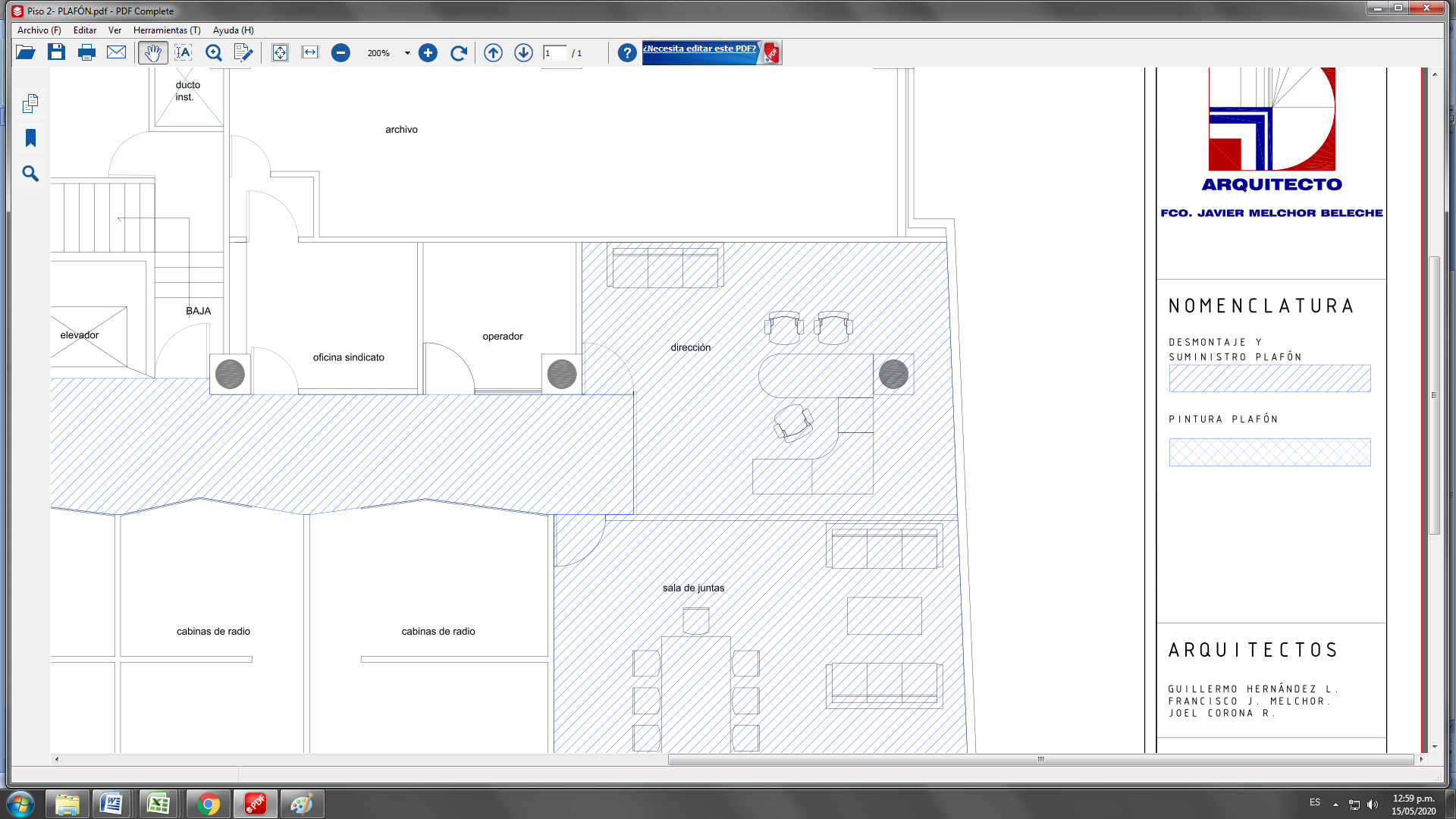 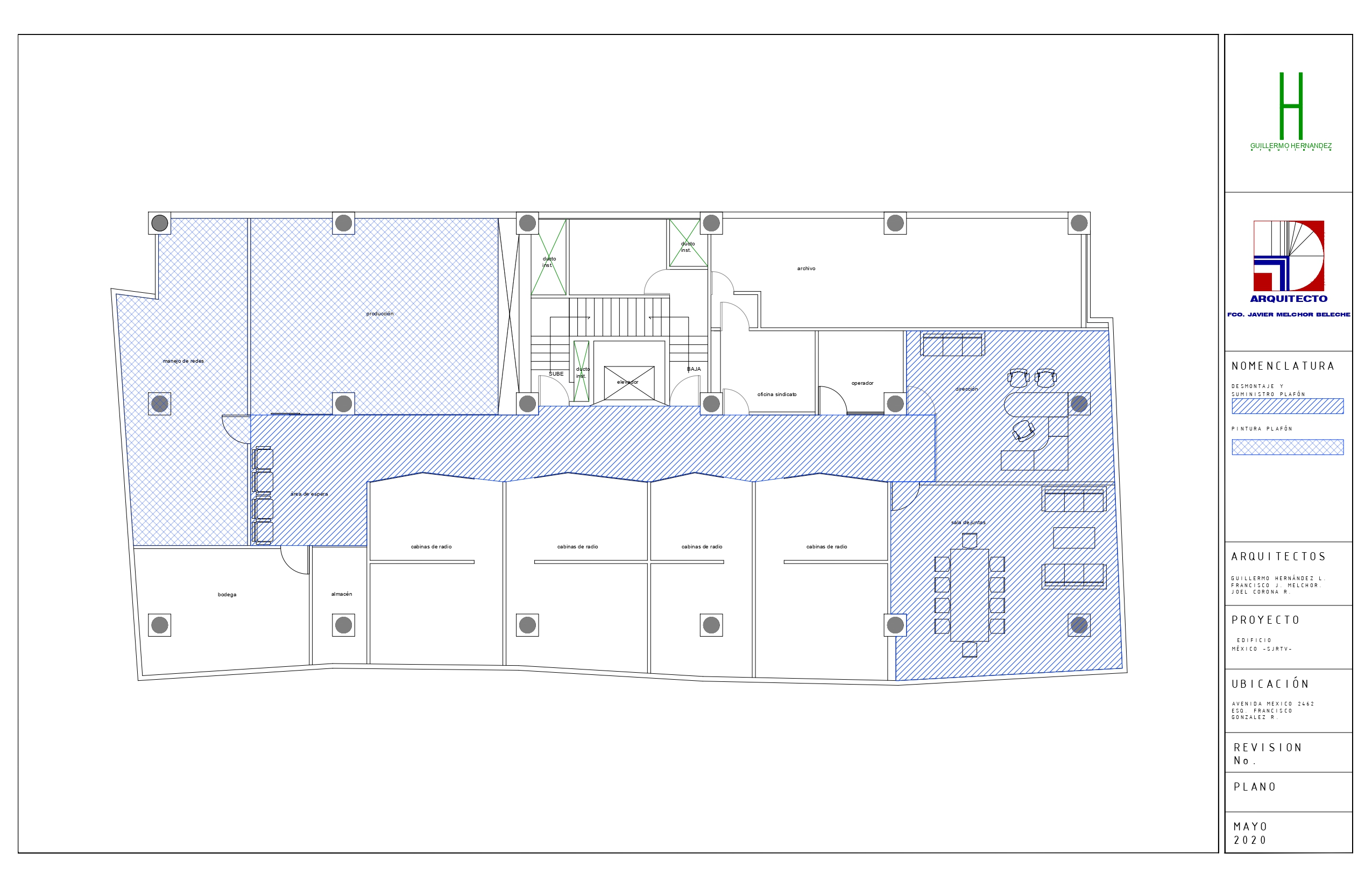 PISO 2 PLAFONPISO 2 PLANTA NUEVO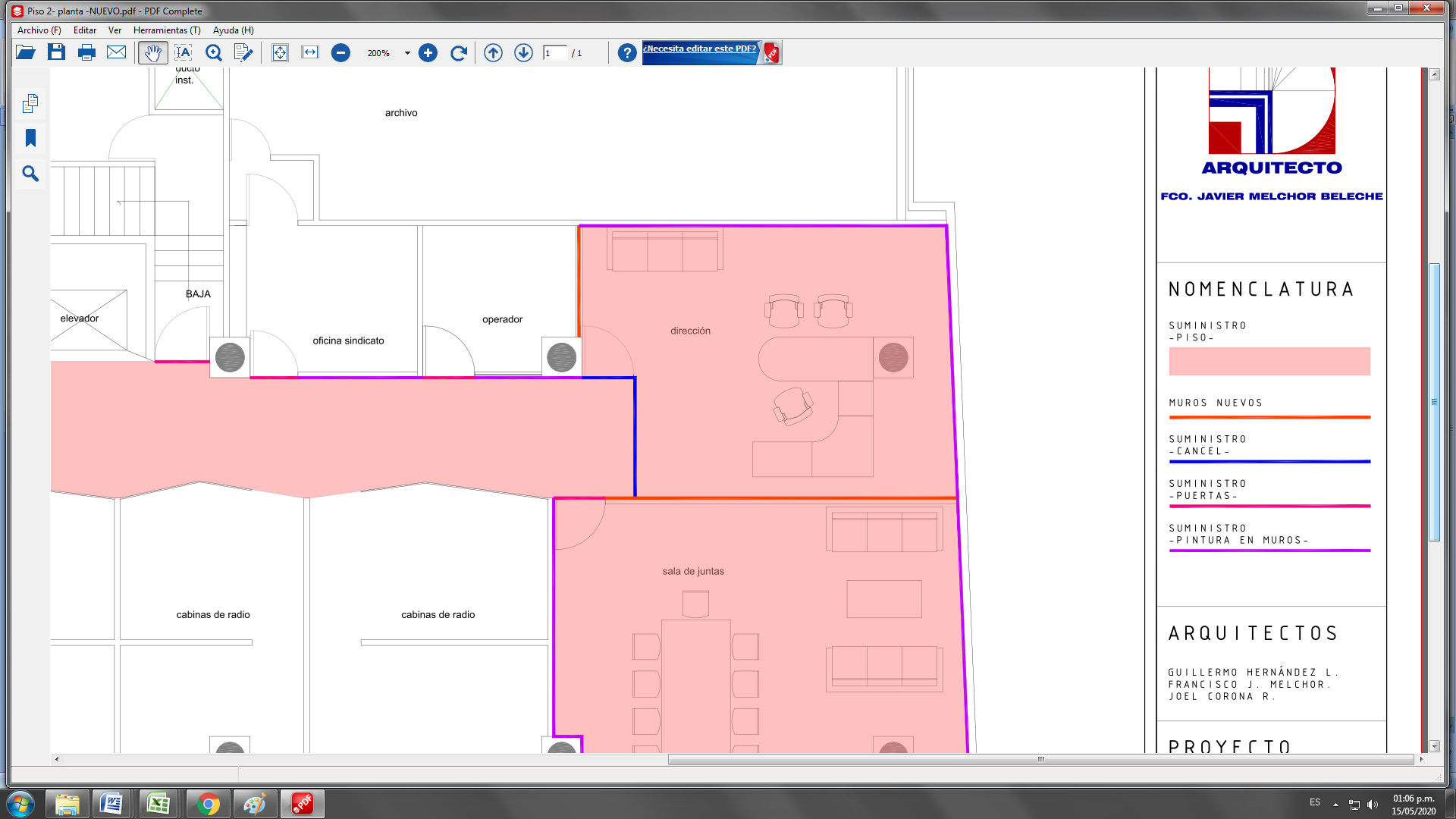 PISO 2 PLANTA NUEVO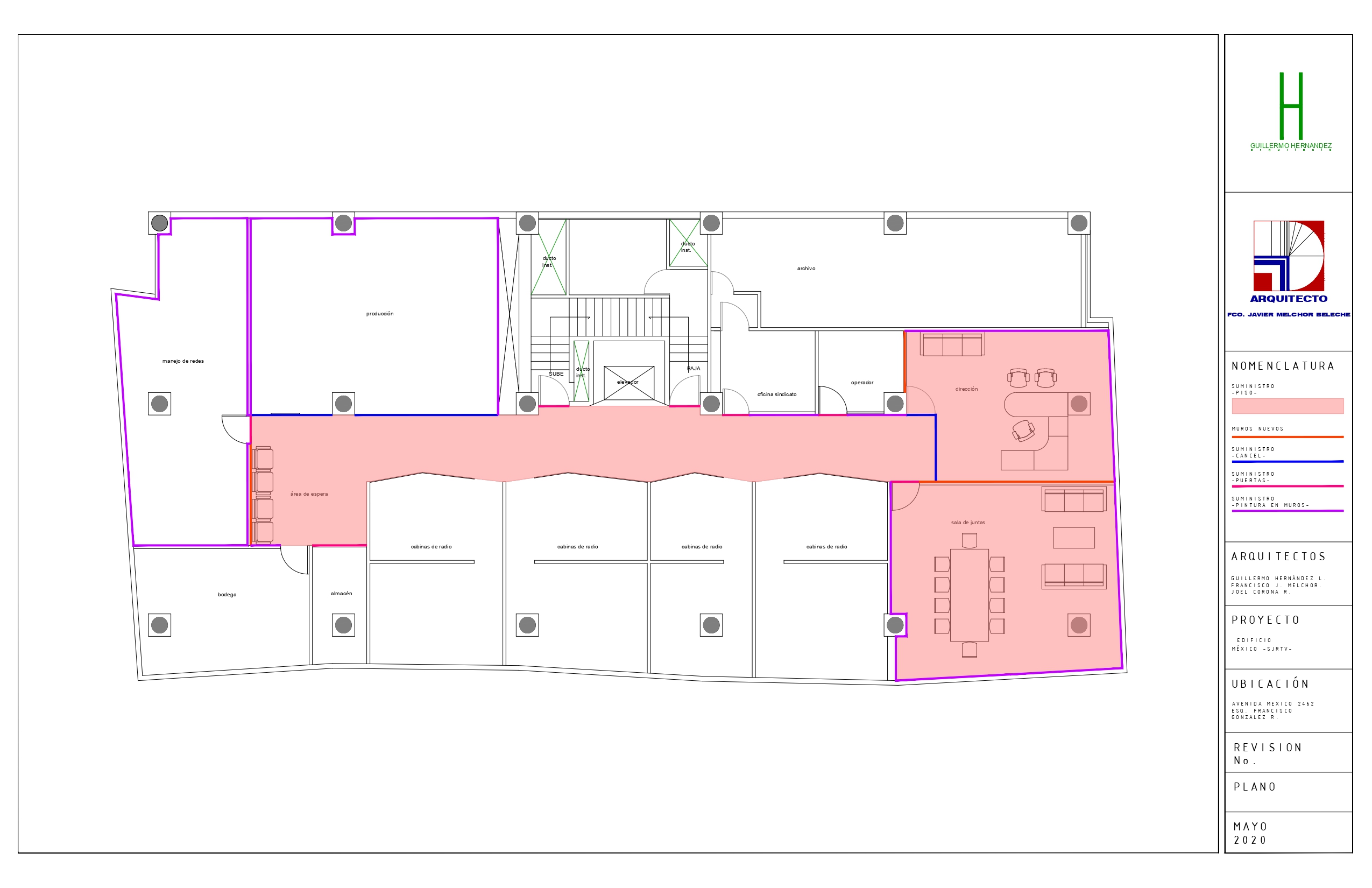 PISO 2 DESMONTAJE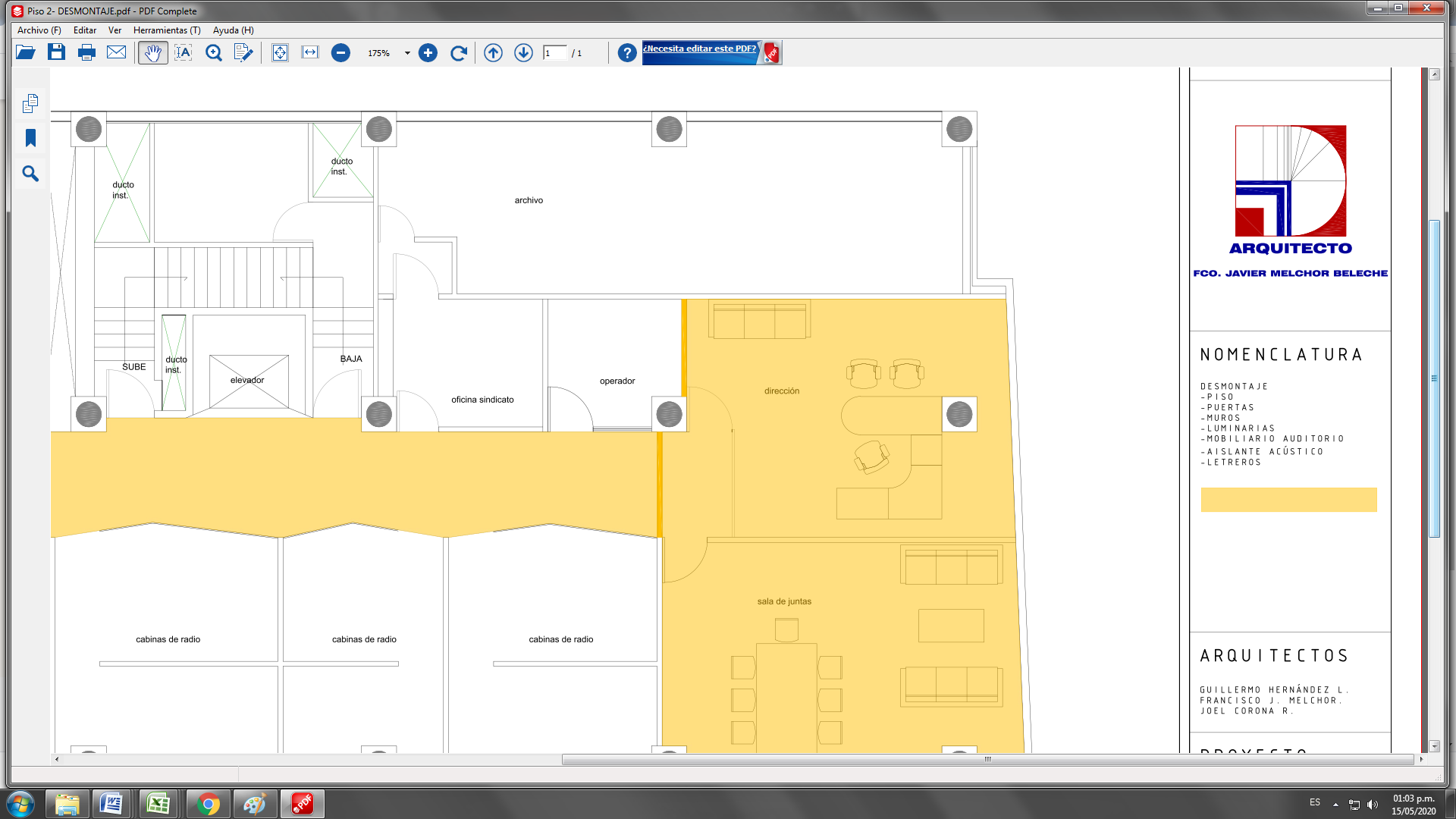 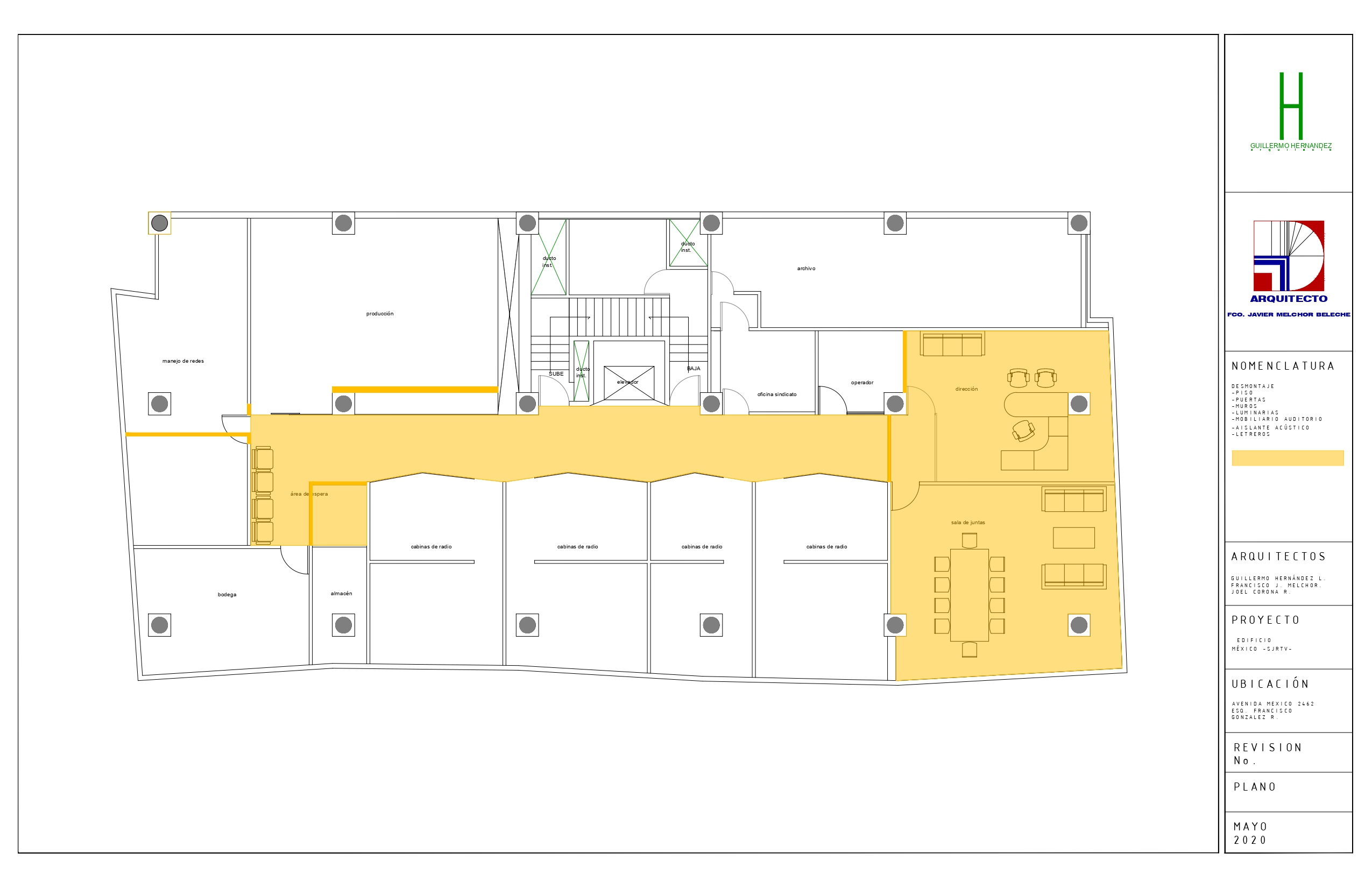 PISO 2 DESMONTAJEPISO 2 CABINAS DE RADIO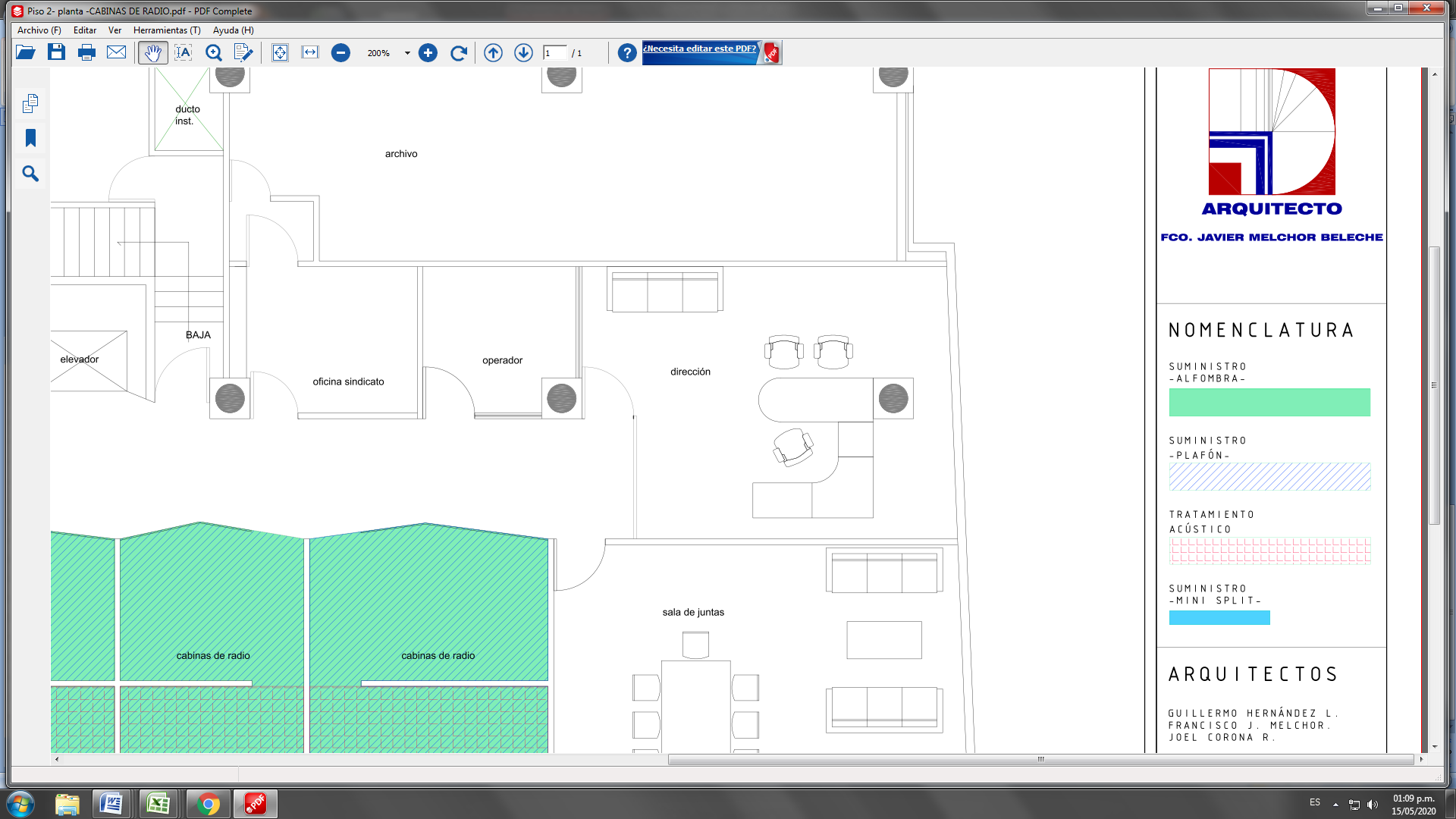 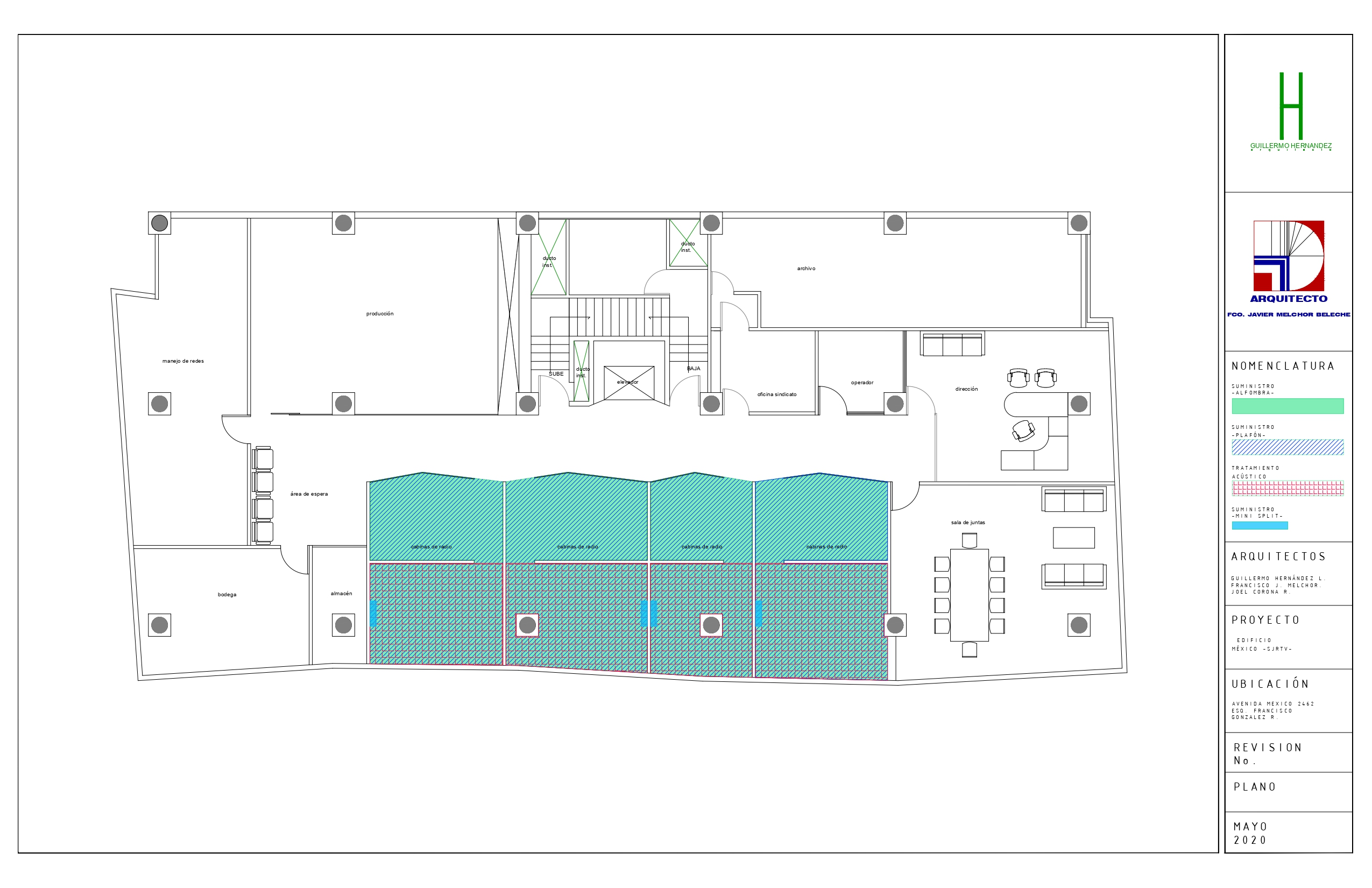 ANEXO 2LICITACIÓN PÚBLICA LOCAL LPLCC/002/SJRTV/2020“ACONDICIONAMIENTO DEL PISO 2 DEL EDIFICIO MÉXICO DEL SISTEMA JALISCIENSE DE RADIO Y TELEVISIÓNGuadalajara Jalisco, a ___ de ____ de 2020.(PROPUESTA TÉCNICA)NOTA: Se deberá realizar el desglose a detalle del anexo técnico (Especificaciones) cumpliendo con lo requerido en el mismo en formato libre.En caso de ser adjudicado proporcionaré servicios en los términos y condiciones del presente anexo, la orden de compra y/o contrato, la convocatoria y las modificaciones que se deriven de las aclaraciones del presente procedimiento.Seré responsable por los defectos, vicios ocultos o falta de calidad en general de los servicios por cualquier otro incumplimiento en que puedan incurrir en los términos de la orden de compra y/o contrato. La garantía para el equipo de cómputo será por 12 meses.ATENTAMENTE_______________________________________________________Nombre y firma del Participante o Representante Legal del mismo.ANEXO 3LICITACIÓN PÚBLICA LOCAL LPLCC/002/SJRTV/2020“ACONDICIONAMIENTO DEL PISO 2 DEL EDIFICIO MÉXICO DEL SISTEMA JALISCIENSE DE RADIO Y TELEVISIÓNGuadalajara Jalisco, a ___ de ____ del 2020.PROPUESTA ECONÓMICACANTIDAD CON LETRA:TIEMPO DE ENTREGA:  (Deberá especificar si son días hábiles y naturales, considerando los tiempos reales de entrega).CONDICIONES DE PAGO:(De solicitar pagos parciales, deberá especificar el monto de cada parcialidad contra entrega y entera satisfacción del ORGANISMO, INSTITUTO Y/O FIDEICOMISO).Declaro bajo protesta de decir verdad que los precios cotizados son bajo la condición de precios fijos hasta la total prestación de los servicios o entrega de los bienes.Manifiesto que los precios cotizados en la presente propuesta, serán los mismos en caso de que el Organismo opte por realizar ajustes al momento de adjudicar de forma parcial los bienes o servicios objeto de este proceso de adquisición.ATENTAMENTE___________________________Nombre y firma del Participanteo Representante Legal del mismo.ANEXO 4LICITACIÓN PÚBLICA LOCAL LPLCC/002/SJRTV/2020“ACONDICIONAMIENTO DEL PISO 2 DEL EDIFICIO MÉXICO DEL SISTEMA JALISCIENSE DE RADIO Y TELEVISIÓNCARTA DE PROPOSICIÓNGuadalajara Jalisco, a  ___ de ____ del 2020.COMITÉ DE ADQUISICIONES Y ENAJENACIONESDEL SISTEMA JALISCIENSE DE RADIO Y TELEVISIONPRESENTE.En atención al procedimiento de LICITACIÓN PÚBLICA LOCAL LPLCC/002/SJRTV/2020 CON Concurrencia del Comité relativo a la ACONDICIONAMIENTO DEL PISO 2 DEL EDIFICIO MÉXICO DEL SISTEMA JALISCIENSE DE RADIO Y TELEVISIÓN. (En lo subsecuente “el proceso de adquisición”), el suscrito (nombre del firmante) en mi calidad de Representante Legal de (Nombre del Participante), manifiesto bajo protesta de decir verdad que:Que cuento con facultades suficientes para suscribir la propuesta en el presente procedimiento de adjudicación, así como para la firma y presentación de los documentos y el contrato que se deriven de éste, a nombre y representación de (Persona Física o Jurídica). Así mismo, manifiesto que cuento con número de proveedor (XXXXXXXXXXXX) y con Registro Federal de Contribuyentes (XXXXXXXXX), y en su caso me comprometo a realizar los trámites de registro y actualización ante el Padrón de Proveedores en los términos señalados en las presentes Bases, para la firma del contrato que llegare a celebrarse en caso de resultar adjudicado.Que mi representada señala (o “que señalo”) como domicilio para todos los efectos legales a que haya lugar la finca marcada con el número xx de la calle xx, de la colonia XXXXXXXXXXXXX, de la ciudad de xx, C.P. XXXXX, teléfono xx, fax xx y correo electrónico XXXXXX.Que he leído, revisado y analizado con detalle todas las condiciones de las Bases del presente proceso de adjudicación, las especificaciones correspondientes y el juego de Anexos que me fueron proporcionados por la Secretaría de Administración del Gobierno de Jalisco, obligándome a cumplir con lo estipulado en cada uno de ellos y/o acatar las aclaraciones realizadas por las áreas técnicas del presente procedimiento.Que mi representante entregará (o “Que entregaré”) los bienes y/o servicios a que se refiere el presente Procedimiento de Licitación de acuerdo con las especificaciones y condiciones requeridas en las Bases de este proceso de adjudicación, con los precios unitarios señalados en mi propuesta económica. Que se han formulado cuidadosamente todos y cada uno de los precios unitarios que se proponen, tomando en consideración las circunstancias previsibles que puedan influir sobre ellos. Dichos precios se presentan en moneda nacional e incluyen todos los cargos directos e indirectos que se originen en la elaboración de los bienes y/o servicios hasta su recepción total por parte del Gobierno del Estado.Manifiesto que los precios cotizados en la presente propuesta, serán los mismos en caso de que el organismo opte por realizar ajustes al momento de adjudicar de forma parcial los bienes o servicios objeto de este proceso de adquisición.En caso de resultar favorecidos, nos comprometemos (O “me comprometeré) a firmar el contrato en los términos señalados en las Bases del presente procedimiento de adjudicación.Que mi representante no se encuentra (o “Que no me encuentro”) en alguno de los supuestos del artículo 52 de la Ley de Compras Gubernamentales, Enajenaciones y Contratación de Servicios del Estado de Jalisco y sus Municipios, y tampoco en las situaciones previstas para la DESCALIFICACIÓN DE LOS PARTICIPANTES que se indican en las Bases del presente proceso de adjudicación.Mi representada señala (o “Que señalo”) como domicilio para todos los efectos legales a que haya lugar la finca marcada con el número ______ de la calle _____, de la colonia ____, de la ciudad de ______, C.P. ______, teléfono ______, fax ______ y correo electrónico _______@_______; solicitándoles y manifestando mi conformidad de que todas las notificaciones que se tengan que practicar y aún las personales, se me hagan por correo electrónico en la cuenta anteriormente señalada, sujetándome a lo que establecen los artículos 106 y 107 del Código de Procedimientos Civiles del Estado de Jalisco, aplicado supletoriamente, para que la autoridad estatal lleve a cabo las notificaciones correspondientes.Que por mí o a través de interpósita persona, me abstendré de adoptar conductas, para que los servidores públicos, induzcan o alteren las evaluaciones de las cotizaciones, el resultado del procedimiento, u otros aspectos que otorguen condiciones más ventajosas con relación a los demás Oferentes.ATENTAMENTE_____________________________Nombre y firma del Participante o Representante Legal del mismoANEXO 5LICITACIÓN PÚBLICA LOCAL LPLCC/002/SJRTV/2020“ACONDICIONAMIENTO DEL PISO 2 DEL EDIFICIO MÉXICO DEL SISTEMA JALISCIENSE DE RADIO Y TELEVISIÓNGuadalajara Jalisco, a  ___ de ____ del 2020.ACREDITACIÓNCOMITÉ DE ADQUISICIONES Y ENAJENACIONESDEL SISTEMA JALISCIENSE DE RADIO Y TELEVISIONPRESENTE.Yo, (nombre), manifiesto bajo protesta de decir verdad, que los datos aquí asentados son ciertos y han sido verificados, manifiesto que no me encuentro inhabilitado por resolución de autoridad competente alguno, así como que cuento con facultades suficientes para suscribir la cotización y comprometerme en el Procedimiento de LICITACIÓN PÚBLICA LOCAL LPLCC/002/SJRTV/2020 con Concurrencia del Comité, así como con los documentos que se deriven de éste, a nombre y representación de (persona física o moral).ATENTAMENTE_________________________Nombre y firma del Licitante o Representante LegalANEXO 6LICITACIÓN PÚBLICA LOCAL LPLCC/002/SJRTV/2020“ACONDICIONAMIENTO DEL PISO 2 DEL EDIFICIO MÉXICO DEL SISTEMA JALISCIENSE DE RADIO Y TELEVISIÓN” DECLARACIÓN DE INTEGRIDAD Y NO COLUSIÓN DE PROVEEDORES.Guadalajara Jalisco, a ___ de ____ del 2020.COMITÉ DE ADQUISICIONES Y ENAJENACIONESDEL SISTEMA JALISCIENSE DE RADIO Y TELEVISIONPRESENTE.En cumplimiento con los requisitos establecidos en el presente Proceso de Adquisición para la LICITACIÓN PÚBLICA LOCAL LPLCC/002/SJRTV/2020 con Concurrencia del Comité para la entrega de los “EQUIPO DE COMPUTO PARA EL SISTEMA JALISCIENSE DE RADIO Y TELEVISIÓN”., por medio del presente  manifiesto  bajo protesta de decir verdad que por sí mismos o a través de interpósita persona, el proveedor (persona física o moral), a quien represento, se abstendrá de adoptar conductas, para que los servidores públicos del Organismo y/o la Unidad Centralizada de Compras, induzcan o alteren la evaluaciones de las proposiciones, el resultado del procedimiento u otros aspectos que otorguen condiciones más ventajosas con relación a los demás participantes, así como la celebración de acuerdos colusorios.A su vez manifiesto no encontrarme dentro de los supuestos establecidos en el artículo 52 de la Ley de Compras Gubernamentales, Enajenaciones y Contratación de Servicios del Estado de Jalisco y sus Municipios.ATENTAMENTE_________________________Nombre y firma del Licitante o Representante Legal ANEXO 7LICITACIÓN PÚBLICA LOCAL LPLCC/002/SJRTV/2020“ACONDICIONAMIENTO DEL PISO 2 DEL EDIFICIO MÉXICO DEL SISTEMA JALISCIENSE DE RADIO Y TELEVISIÓN”ESTRATIFICACIÓN Guadalajara Jalisco, a __ de ____ del 2020. (1)COMITÉ DE ADQUISICIONES Y ENAJENACIONESDEL SISTEMA JALISCIENSE DE RADIO Y TELEVISIONPRESENTE.Me refiero al procedimiento de LICITACIÓN PÚBLICA LOCAL LPLCC/002/SJRTV/2020 “ACONDICIONAMIENTO DEL PISO 2 DEL EDIFICIO MÉXICO DEL SISTEMA JALISCIENSE DE RADIO Y TELEVISIÓN” , en el que mí representada, la empresa _________ (2) ________, participa a través de la presente proposición.Al respecto y de conformidad con lo dispuesto por el numeral 1 del artículo 68 de la Ley, MANIFIESTO BAJO PROTESTA DE DECIR VERDAD que mi representada está constituida conforme a las leyes mexicanas, con Registro Federal de Contribuyentes _________(3)________, y asimismo que considerando los criterios (sector, número total de trabajadores y ventas anuales) establecidos en el Acuerdo por el que se establece la estratificación de las micro, pequeñas y medianas empresas, publicado en el Diario Oficial de la Federación el 30 de junio de 2009, mi representada tiene un Tope Máximo Combinado de _________(4)________, con base en lo cual se estratifica como una empresa _________(5)________.De igual forma, declaro que la presente manifestación la hago teniendo pleno conocimiento de que la omisión, simulación o presentación de información falsa, son infracciones previstas por el artículo 8 fracciones IV y VIII, sancionables en términos de lo dispuesto por el artículo 27, ambos con supletoriedad en la Ley Federal Anticorrupción en Contrataciones Públicas, y demás disposiciones aplicables del Estado.ATENTAMENTE_________________________Nombre y firma del Licitante o Representante Legal Llenar los campos conforme aplique tomando en cuenta los rangos previstos en el Acuerdo antes mencionado.ANEXO 8LICITACIÓN PÚBLICA LOCAL LPLCC/002/SJRTV/2020“ACONDICIONAMIENTO DEL PISO 2 DEL EDIFICIO MÉXICO DEL SISTEMA JALISCIENSE DE RADIO Y TELEVISIÓNARTÍCULO 32-DGuadalajara Jalisco, a ___ de ___ del 2020.COMITÉ DE ADQUISICIONES Y ENAJENACIONESDEL SISTEMA JALISCIENSE DE RADIO Y TELEVISIONPRESENTE.Nombre completo), en mi carácter de Representante Legal de la empresa (Nombre de la Empresa), manifiesto estar al corriente de con mis obligaciones fiscales, por lo que anexo la Constancia de opinión positiva del cumplimiento de obligaciones Fiscales, documento vigente expedido por el SAT, conforme a lo establecido en el Artículo 32-D, del Código Fiscal de la Federación.ATENTAMENTE_________________________Nombre y firma del Licitante o Representante Legal ANEXO 9LICITACIÓN PÚBLICA LOCAL LPLCC/002/SJRTV/2020“ACONDICIONAMIENTO DEL PISO 2 DEL EDIFICIO MÉXICO DEL SISTEMA JALISCIENSE DE RADIO Y TELEVISIÓNCumplimiento obligaciones IMSSGuadalajara Jalisco, a ___ de _____ del 2020.COMITÉ DE ADQUISICIONES Y ENAJENACIONESDEL SISTEMA JALISCIENSE DE RADIO Y TELEVISIONPRESENTE.(Nombre completo), en mi carácter de Representante Legal de la empresa (Nombre de la Empresa), manifiesto estar al corriente de mis obligaciones fiscales en materia de Seguridad Social, por lo que anexo la Constancia de opinión positiva de cumplimiento de obligaciones en materia de Seguridad Social, documento vigente expedido el IMSS, de conformidad al acuerdo acdo.sa1.hct.101214/281.p.dir, publicada en el Diario Oficial de la Federación el día 27 de febrero de 2015.ATENTAMENTE_________________________Nombre y firma del Licitante o Representante Legal ANEXO 10LICITACIÓN PÚBLICA LOCAL LPLCC/002/SJRTV/2020“ACONDICIONAMIENTO DEL PISO 2 DEL EDIFICIO MÉXICO DEL SISTEMA JALISCIENSE DE RADIO Y TELEVISIÓNIDENTIFICACIÓN VIGENTE DE LA PERSONA FÍSICA O DEL REPRESENTANTE LEGAL DE LA PERSONA MORAL QUE FIRMA LA PROPOSICIÓN.Guadalajara Jalisco, a ___ de ___ del 2020.ANVERSOREVERSONombre, Cargo y Firma del RepresentanteLegalANEXO 11LICITACIÓN PÚBLICA LOCAL LPLCC/002/SJRTV/2020“ACONDICIONAMIENTO DEL PISO 2 DEL EDIFICIO MÉXICO DEL SISTEMA JALISCIENSE DE RADIO Y TELEVISIÓN”TEXTO DE LA FIANZA DEL 100% DE GARANTÍA DEL ANTICIPO (NOMBRE DE LA AFIANZADORA), EN EL EJERCICIO DE LA AUTORIZACIÓN QUE ME OTORGA EL GOBIERNO FEDERAL A TRAVÉS DE LA SECRETARÍA DE HACIENDA Y CRÉDITO PÚBLICO EN LOS TÉRMINOS DE LOS ARTÍCULOS 11 y 36 DE LA LEY DE INSTITUCIONES DE SEGUROS Y DE FIANZAS, ME CONSTITUYO FIADORA POR LA SUMA DE $ (CANTIDAD CON NÚMERO)         (CANTIDAD CON LETRA) A FAVOR DEL SISTEMA JALISCIENSE DE RADIO Y TELEVISION CON DOMICILIO EN CALLE FRANCISCO ROJAS GONZALEZ 155 COLONIA LADRON DE GUEVARA C.P. 44600, GUADALAJARA, JALISCO, A EFECTO DE:GARANTIZAR POR (NOMBRE DEL PROVEEDOR) CON DOMICILIO EN ___COLONIA ___CIUDAD ___EL FIEL Y EXACTO CUMPLIMIENTO DE TODAS Y CADA UNA DE LAS OBLIGACIONES PACTADAS EN EL CONTRATO NÚMERO____(ANOTAR EL NÚMERO)_____, DE FECHA________, CELEBRADO ENTRE NUESTRO FIADO Y EL GOBIERNO DEL ESTADO DE JALISCO, CON UN IMPORTE TOTAL DE $________.ESTA FIANZA ESTARÁ EN VIGOR POR 12 MESES CONTADOS A PARTIR DE LA FECHA DEL CONTRATO. ADICIONALMENTE ESTA FIANZA PODRÁ SER EXIGIBLE EN CUALQUIER TIEMPO PARA GARANTIZAR LAS OBLIGACIONES DEL CONTRATO,BASES Y/O CONVOCATORIA DEL PROCESO QUE LE DIERON ORIGEN, Y/O LA BUENA CALIDAD EN GENERAL DE LOS BIENES Y SERVICIOS, CUANDO SEAN DE CARACTERÍSTICAS INFERIORES A LAS SOLICITADAS EN LAS BASES Y/O CONVOCATORIA DEL PROCESO DE ADQUISICIÓN ANTERIORMENTE SEÑALADO Y/O CUANDO DIFIERAN EN PERJUICIO DE LA SECRETARÌA Y/O EL ORGANISMO, ASÍ COMO LA REPARACIÓN DE LOS DEFECTOS Y VICIOS OCULTOS, DAÑOS Y PERJUICIOS QUE PUDIEREN APARECER Y QUE SEAN IMPUTABLES A NUESTRO FIADO CON MOTIVO DE LA CONTRATACIÓN QUE SE MENCIONA Y SOLO PODRÁ SER CANCELADA CON LA PRESENTACIÓN DE SU ORIGINAL POR PARTE DE NUESTRO FIADO. IGUALMENTE, EN EL CASO QUE SE OTORGUE PRÓRROGA AL CUMPLIMIENTO DEL CONTRATO, ASÍ COMO DURANTE LA SUBSTANCIACIÓN DE JUICIOS, RECURSOS O INCONFORMIDADES DE LOS BIENES Y/O SERVICIOS CONTRATADOS ESTA FIANZA CONTINUARÁ VIGENTE HASTA SU TOTAL RESOLUCIÓN.EN CASO DE QUE LA PRESENTE FIANZA SE HAGA EXIGIBLE, LA AFIANZADORA Y EL FIADO ACEPTAN EXPRESAMENTE SOMETERSE AL PROCEDIMIENTO DE EJECUCIÓN ESTABLECIDO EN LOS ARTÍCULOS 279, 280, 281, 282, 283 Y 178 Y DEMÁS RELATIVOS DE LA LEY DE INSTITUCIONES DE SEGUROS Y DE FIANZAS EN VIGOR, PARA LA EFECTIVIDAD DE LAS FIANZAS, AÚN PARA EL CASO DE QUE PROCEDA EL COBRO DE INTERESES, CON MOTIVO DEL PAGO EXTEMPORÁNEO DEL IMPORTE DE LA PÓLIZA DE FIANZA REQUERIDA ACEPTANDO SOMETERSE A LA COMPETENCIA DE LOS TRIBUNALES DEL PRIMER PARTIDO JUDICIAL DEL ESTADO DE JALISCO, RENUNCIANDO A LOS TRIBUNALES QUE POR RAZÓN DE SU DOMICILIO PRESENTE O FUTURO, LES PUDIERA CORRESPONDER.EL INCUMPLIMIENTO DE LA OBLIGACIÓN GARANTIZADA SE ACREDITARÁ ACOMPAÑANDO A SU ESCRITO DE RECLAMACIÓN LOS DOCUMENTOS QUE COMPRUEBEN LA EXISTENCIA Y EXIGIBILIDAD DE LA OBLIGACIÓN GARANTIZADA EN TÉRMINOS DEL ART. 279 DE LA LEY, CON INDEPENDENCIA DE LO ANTERIOR, LA INSTITUCIÓN TENDRÁ DERECHO A SOLICITAR AL BENEFICIARIO TODO TIPO DE INFORMACIÓN O DOCUMENTACIÓN QUE SEA NECESARIA RELACIONADA CON LA FIANZA MOTIVO DE LA RECLAMACIÓN EN TÉRMINOS DEL MISMO NUMERAL. FIN DEL TEXTO.ANEXO 12 TEXTO DE LA FIANZA DEL 10% DE GARANTÍA DE CUMPLIMIENTO DEL CONTRATO  (NOMBRE DE LA AFIANZADORA), EN EL EJERCICIO DE LA AUTORIZACIÓN QUE ME OTORGA EL GOBIERNO FEDERAL A TRAVÉS DE LA SECRETARÍA DE HACIENDA Y CRÉDITO PÚBLICO EN LOS TÉRMINOS DE LOS ARTÍCULOS 11 y 36 DE LA LEY DE INSTITUCIONES DE SEGUROS Y DE FIANZAS, ME CONSTITUYO FIADORA POR LA SUMA DE $ (CANTIDAD CON NÚMERO)         (CANTIDAD CON LETRA) A FAVOR DEL SISTEMA JALISCIENSE DE RADIO Y TELEVISION CON DOMICILIO EN CALLE FRANCISCO ROJAS GONZALEZ 155 COLONIA LADRON DE GUEVARA C.P. 44600, GUADALAJARA, JALISCO, A EFECTO DE:GARANTIZAR POR (NOMBRE DEL PROVEEDOR) CON DOMICILIO EN ___COLONIA ___CIUDAD ___EL FIEL Y EXACTO CUMPLIMIENTO DE TODAS Y CADA UNA DE LAS OBLIGACIONES PACTADAS EN EL CONTRATO DE FECHA________, CELEBRADO ENTRE NUESTRO FIADO Y EL GOBIERNO DEL ESTADO DE JALISCO, CON UN IMPORTE TOTAL DE $________.ESTA FIANZA ESTARÁ EN VIGOR POR 12 MESES CONTADOS A PARTIR DE LA FECHA DEL CONTRATO. ADICIONALMENTE ESTA FIANZA PODRÁ SER EXIGIBLE EN CUALQUIER TIEMPO PARA GARANTIZAR LAS OBLIGACIONES DEL CONTRATO,BASES Y/O CONVOCATORIA DEL PROCESO QUE LE DIERON ORIGEN, Y/O LA BUENA CALIDAD EN GENERAL DE LOS BIENES Y SERVICIOS, CUANDO SEAN DE CARACTERÍSTICAS INFERIORES A LAS SOLICITADAS EN LAS BASES Y/O CONVOCATORIA DEL PROCESO DE ADQUISICIÓN ANTERIORMENTE SEÑALADO Y/O CUANDO DIFIERAN EN PERJUICIO DE LA SECRETARÌA Y/O EL ORGANISMO, ASÍ COMO LA REPARACIÓN DE LOS DEFECTOS Y VICIOS OCULTOS, DAÑOS Y PERJUICIOS QUE PUDIEREN APARECER Y QUE SEAN IMPUTABLES A NUESTRO FIADO CON MOTIVO DE LA CONTRATACIÓN QUE SE MENCIONA Y SOLO PODRÁ SER CANCELADA CON LA PRESENTACIÓN DE SU ORIGINAL POR PARTE DE NUESTRO FIADO. IGUALMENTE, EN EL CASO QUE SE OTORGUE PRÓRROGA AL CUMPLIMIENTO DEL CONTRATO, ASÍ COMO DURANTE LA SUBSTANCIACIÓN DE JUICIOS, RECURSOS O INCONFORMIDADES DE LOS BIENES Y/O SERVICIOS CONTRATADOS ESTA FIANZA CONTINUARÁ VIGENTE HASTA SU TOTAL RESOLUCIÓN.EN CASO DE QUE LA PRESENTE FIANZA SE HAGA EXIGIBLE, LA AFIANZADORA Y EL FIADO ACEPTAN EXPRESAMENTE SOMETERSE AL PROCEDIMIENTO DE EJECUCIÓN ESTABLECIDO EN LOS ARTÍCULOS 279, 280, 281, 282, 283 Y 178 Y DEMÁS RELATIVOS DE LA LEY DE INSTITUCIONES DE SEGUROS Y DE FIANZAS EN VIGOR, PARA LA EFECTIVIDAD DE LAS FIANZAS, AÚN PARA EL CASO DE QUE PROCEDA EL COBRO DE INTERESES, CON MOTIVO DEL PAGO EXTEMPORÁNEO DEL IMPORTE DE LA PÓLIZA DE FIANZA REQUERIDA ACEPTANDO SOMETERSE A LA COMPETENCIA DE LOS TRIBUNALES DEL PRIMER PARTIDO JUDICIAL DEL ESTADO DE JALISCO, RENUNCIANDO A LOS TRIBUNALES QUE POR RAZÓN DE SU DOMICILIO PRESENTE O FUTURO, LES PUDIERA CORRESPONDER.EL INCUMPLIMIENTO DE LA OBLIGACIÓN GARANTIZADA SE ACREDITARÁ ACOMPAÑANDO A SU ESCRITO DE RECLAMACIÓN LOS DOCUMENTOS QUE COMPRUEBEN LA EXISTENCIA Y EXIGIBILIDAD DE LA OBLIGACIÓN GARANTIZADA EN TÉRMINOS DEL ART. 279 DE LA LEY, CON INDEPENDENCIA DE LO ANTERIOR, LA INSTITUCIÓN TENDRÁ DERECHO A SOLICITAR AL BENEFICIARIO TODO TIPO DE INFORMACIÓN O DOCUMENTACIÓN QUE SEA NECESARIA RELACIONADA CON LA FIANZA MOTIVO DE LA RECLAMACIÓN EN TÉRMINOS DEL MISMO NUMERAL. FIN DEL TEXTO.LEYLey de Compras Gubernamentales, Enajenaciones y Contratación de Servicios del Estado de Jalisco y sus Municipios.REGLAMENTOReglamento de la Ley de Compras Gubernamentales, Enajenaciones y Contratación de Servicios del Estado de Jalisco y sus Municipios.BASES Y CONVOCATORIAEs el llamado a los interesados a participar en determinado procedimiento de adquisiciones o enajenación, que contiene las condiciones y requisitos de participación.CONVOCANTESistema Jalisciense de Radio y Televisión (SJRT)BUZÓNAtención a proveedores, ubicado en la Unidad Centralizada de Compras del OrganismoRUPCRegistro Estatal Único de Proveedores y Contratistas del Estado de Jalisco.DOMICILIOFrancisco Rojas González 155, Colonia Ladrón de Guevara, en Guadalajara Jalisco, C.P. 44600PROPUESTAEs la propuesta técnica y económica que presenten los participantes en sobre cerrado, con toda la documentación requerida por el convocante y ordenándola en base a los Anexos definidos en las bases y convocatoria correspondientes.LICITANTEPersona Física o Jurídica que presenta propuesta en el proceso de adquisición.CONTRATOInstrumento jurídico mediante el cual las partes se comprometen recíprocamente a respetar y cumplir la voluntad expresa de las mismas.PROVEEDORParticipante adjudicado que cuenta con registro vigente en el RUPCIVAImpuesto al Valor Agregado.UNIDAD CENTRALIZADA DE COMPRASLa unidad administrativa del Sistema Jalisciense de Radio y Televisión responsable de las adquisiciones, enajenaciones o arrendamientos de bienes y la contratación de los servicios.COMITÉComité de Adquisiciones del Fondo Jalisco de Fomento Empresarial ÓRGANO DE CONTROL INTERNO OIC Del Organismo O Participación del Personal De La Contraloría Del Estado COMITEEl Comité de Adquisiciones del Sistema Jalisciense de Radio y TelevisiónA C T OPERÍODO O DÍAHORALUGARPublicación de Convocatoria/Bases22 de mayo 2020A partir de las 16:00 horasPortal del Sistema Jalisciense de Radio y Televisión https://transparencia.info.jalisco.gob.mx/transparencia/organismo/158, Artículo 8, Fracción V, inciso p).Visita de Campo27 de mayo 2020De las 9:00 a las 17:00 horasDomicilio del Organismo en Francisco Rojas González 155, Colonia Ladrón de Guevara, en Guadalajara Jalisco, C.P. 44600Recepción de preguntas28 de mayo 2020Hasta las 15:00 horasVía correo electrónico a la cuenta rmateriales@jaliscotv.com o en la oficialía de partes del Organismo en un horario de 9:00 a 15:00 horasRegistro para el Acto de Junta Aclaratoria29 de mayo 2020De las 10:30 a las 10:55 horasDomicilio del Organismo en Francisco Rojas González 155, Colonia Ladrón de Guevara, en Guadalajara Jalisco, C.P. 44600Acto de Junta Aclaratoria29 de mayo 2020A las 11:00 horasDomicilio del Organismo en Francisco Rojas González 155, Colonia Ladrón de Guevara, en Guadalajara Jalisco, C.P. 44600Registro para la Presentación de Propuestas.02 de junio 2020De las 10:30 a las 10:55 horasDomicilio del Organismo en Francisco Rojas González 155, Colonia Ladrón de Guevara, en Guadalajara Jalisco, C.P. 44600Acto de Presentación y Apertura de Proposiciones. 02 de junio 2020A partir de las 12:00 horasDomicilio del Organismo en Francisco Rojas González 155, Colonia Ladrón de Guevara, en Guadalajara Jalisco, C.P. 44600Fallo de la convocatoria.04 de junio 2020A partir de las 11:30 horasPortal del Sistema Jalisciense de Radio y Televisión https://transparencia.info.jalisco.gob.mx/transparencia/organismo/158, Artículo 8, Fracción V, inciso p).1.1La presente licitación se refiere a la “ACONDICIONAMIENTO DEL PISO 2 DEL EDIFICIO MÉXICO DEL SISTEMA JALISCIENSE DE RADIO Y TELEVISIÓN” 1.2Las proposiciones de los LICITANTES corresponderán a las especificaciones mínimas solicitadas por la CONVOCANTE conforme al ANEXO 1.1.3El Organismo cuenta con los recursos propios necesarios y con la suficiencia presupuestal requerida para realizar la adquisición objeto de la licitación. 1.4El Comité de Adquisiciones del Organismo es el órgano colegiado de consulta, asesoría, análisis, opinión, orientación y resolución, que tendrá por objeto intervenir como la instancia administrativa en el procedimiento de licitación, estando facultado para aprobar las bases y la convocatoria, ser testigo durante la presentación y la apertura de las propuestas, revisar y evaluar la calificación y el dictamen técnico de las propuestas elaborado por la unidad centralizada de compras y de emitir el fallo al final del proceso.1.5El Órgano Interno de Control del Organismo será el responsable de vigilar el proceso de licitación, emitiendo un reporte del mismo al Comité Técnico del Organismo en la próxima reunión ordinaria una vez emitido el fallo y después de adjudicar la compra.2.1FECHA: El acondicionamiento, objeto de la presente licitación deberán ser entregados en el periodo estipulado en el contrato.2.2LUGAR: El LICITANTE que resulte adjudicado estará obligado a entregar en una sola exhibición la totalidad de los bienes en el DOMICILIO de la CONVOCANTE.2.3CONDICIONES: El tipo de transportación será la que el participante seleccionado considere conveniente y correrá por su cuenta y riesgo, responsabilizándose de que los bienes objeto de la presente licitación se entreguen en el lugar y plazo pactado en el contrato.8.1OBLIGACIONES:Presentarse y registrarse puntualmente a los actos obligatorios que señala esta licitación.Entregar sus propuestas en tiempo y forma, dentro de un sobre cerrado, integrando la documentación requerida en el formato de entrega definido en el punto 9 correspondiente a la PROPUESTA de la presente convocatoria.8.2DERECHOS:Inconformarse en contra de los actos de la licitación, su cancelación y la falta de formalización del contrato, esto en términos de los artículos del 90 al 109 de la LEY.Tener acceso a la información relacionada con la licitación, en igualdad de condiciones para todos los interesados en participar y que no sean establecidos requisitos que tengan por objeto o efecto limitar el proceso de competencia y libre concurrencia, según lo descrito por la fracción V del artículo 59 de la LEY.Derecho al pago en los términos pactados en el contrato, o cuando no se establezcan los plazos específicos, dentro de los 20 (veinte) días naturales siguientes a partir de la entrega de la factura respectiva, y previa entrega de los bienes o prestación de los servicios en los términos del contrato de conformidad con el artículo 87 de la LEY.Solicitar ante cualquier diferencia derivada del cumplimiento de los contratos o pedidos, el proceso de conciliación en términos de los artículos 110 a 112 de la Ley.Denunciar cualquier irregularidad o queja ante quien corresponda.9.1Se refiere a la propuesta técnica y económica que presenten los participantes en sobre cerrado, integrada por la documentación requerida en las bases y convocatoria correspondientes a la licitación. La documentación requerida es la mínima suficiente para que el licitante presente el contenido y las características de su propuesta.9.29.3La propuesta deberá:Entregarse en sobre identificado con el número y nombre de la licitación, debidamente cerrado con cinta y firmado sobre dicha cinta por el licitante o por su representante legal.La documentación deberá ser presentada en original o copia certificada, en papel corporativo membretado del licitante y en idioma español; sin embargo, si por su naturaleza algún texto se encuentra en inglés, podrá presentarse tal cual sin que sea motivo de descalificación.El licitante o su representante legal deberá firmar en forma autógrafa cada página de la documentación que incluya en el sobre cerrado. El licitante deberá presentar una sola propuesta técnica y económica para cada el proceso de licitación ofertado.La propuesta no deberá contener textos entre líneas, raspaduras, alteraciones, tachaduras ni enmendaduras. La propuesta deberá realizarse de acuerdo a las especificaciones, características y requisitos definidos por el convocante en la presente convocatoria y con una detallada descripción del bien o servicio objeto de la licitación. La propuesta económica deberá presentarse de acuerdo al formato del anexo 6, indicando los precios en moneda nacional, pudiendo presentar la cotización en dólares, en cuyo caso se tomará la cotización al tipo de cambio que rija en fuente oficial (diario oficial de la federación), al momento de la apertura de las propuestas técnicas y económicas presentadas, por lo que los participantes deberá considerar la vigencia de los precios ofertados. Las cotizaciones deberán incluir todos los costos e impuesto involucrados, por lo que una vez presentada la propuesta no se aceptará ningún costo extra.Deberá presentar su propuesta con las hojas foliadas en el orden solicitado, por ejemplo: 1/3, 2/3, 3/3. La falta de alguna de las características adicionales de la propuesta, no será causal de desechamiento de la “PROPUESTA” del “PARTICIPANTE”.EstratificaciónEn los términos de lo previsto por el apartado 1 del Artículo 68 de la “LEY”, con el objeto de fomentar la participación de las micro, pequeñas y medianas empresas en los procedimientos de adquisición y arrendamiento de bienes muebles, así como la contratación de servicios que realicen las dependencias y entidades de la Administración Pública Estatal, se deberá considerar el rango del “PARTICIPANTE” atendiendo a lo siguiente:10.1A este acto podrá asistir un representante de la empresa el cual deberá presentar una identificación oficial vigente. 10.2Si por causas justificadas no se inicia un acto a la hora señalada, los acuerdos y las actividades realizadas serán válidas, no pudiendo el licitante argumentar incumplimiento por parte del convocante ni del comité.10.3Los LICITANTES entregarán su Propuesta Técnica y Económica en UN SOBRE CERRADO en forma inviolable, conteniendo la proposición técnica y económica señalando claramente NOMBRE DEL LICITANTE y NÚMERO DE LICITACIÓN y DEBIDAMENTE FIRMADO EN EL SELLO DEL SOBRE.10.4Los LICITANTES que concurran al acto y deseen participar, firmarán un registro para dejar constancia de su asistencia, el cual se cerrará a las 10:55 horas.10.5Una vez ingresados los LICITANTES a la sala en donde se llevará a cabo la licitación, se realizará la declaratoria oficial de apertura del acto, se hará la presentación de los miembros del COMITÉ e invitados presentes, así como de los propios LICITANTES que ingresaron.10.6Se procederá a la apertura del sobre que contiene la proposición técnica y económica, haciéndose constar la documentación presentada por cada licitante en una lista de verificación (check list), sin que ello implique la evaluación de su contenido.10.7De entre los LICITANTES que hayan asistido, éstos elegirán a cuando menos uno de ellos, para que, en forma conjunta con al menos un integrante del Comité designado por el mismo, rubrique los documentos contenidos dentro del sobre para hacer constancia documental.10.8Se levantará un acta que servirá de constancia de la celebración del acto de presentación y apertura de las propuestas, en la que se hará constar el importe de cada una de ellas. 10.9Los documentos presentados quedarán en poder de la CONVOCANTE para que la Unidad Centralizada de Compras pueda analizar y evaluar las propuestas recibidas, las califique en función de las bases y la convocatoria, y emita finalmente el dictamen técnico para que el Comité de Adquisiciones del ORGANISMO emita el fallo correspondiente.DOCUMENTOS QUE DEBE CONTENER EL SOBRE DE LA PROPUESTA TECNICA ECONOMICA24.1RESCICIÓN DEL CONTRATO. Se podrá rescindir el contrato en los siguientes casos:Cuando el proveedor no cumpla con cualquiera de las obligaciones del pedido y/o contrato, previa aplicación de las penas convencionales correspondientes hasta por el monto de la garantía de cumplimiento, para lo cual bastará únicamente la notificación que de dicha determinación se haga al proveedor de forma personal, sin necesidad de declaración judicial para que opere.Cuando hubiese transcurrido el plazo de prórroga que en su caso se haya otorgado al proveedor para la entrega de los bienes o prestación de servicios objeto de la licitación y hubiese transcurrido el plazo máximo de la pena convencional estipulada en el punto correspondiente de estas bases y convocatoria.En caso de entregar bienes y/o servicios con especificaciones distintas a las contratadas, la CONVOCANTE considerará estas variaciones como un acto doloso y será razón suficiente para la rescisión del contrato y la aplicación de la garantía, aun cuando el incumplimiento sea parcial e independientemente de los procesos legales que se originen.Cuando el proveedor varíe o modifique en todo o en parte las características de alguno (s) de los productos y servicios ofertados ya sea en contenido, peso, integración, marcas, calidad o tipo de producto ofertado.Que el proveedor no entregue la garantía de cumplimiento de contrato señalado en el punto 15 de la presente convocatoria.En caso de rescisión del contrato al proveedor, deberá observarse lo siguiente: Se iniciará a partir de que la CONVOCANTE comunique por escrito al proveedor el incumplimiento en que haya incurrido, adjuntándole copia simple de los documentos en que consten dichos incumplimientos, para que en 5 cinco días hábiles a partir del día siguiente a la fecha en que sea notificado, exponga lo que a su derecho convenga y aporte, en su caso, las pruebas que estime pertinentes.Transcurrido el término a que se refiere el inciso que antecede, la CONVOCANTE contará con un plazo de 5 días hábiles para determinar lo conducente, considerando los argumentos y pruebas que hubiere hecho valer el proveedor; la determinación de dar o no por rescindido el contrato, deberá ser comunicada al proveedor dentro de dicho plazo.De determinarse la rescisión del contrato y una vez que haya sido notificado el proveedor, la CONVOCANTE procederá a cuantificar el importe de la sanción derivada de la rescisión, la cual se notificará al proveedor para que dentro de un término de cinco días contados a partir del día siguiente al en que surta efectos dicha notificación, manifieste lo que a sus intereses conviniera y aporte las pruebas que estimare convenientes, únicamente respecto de la cuantificación de la sanción. Transcurrido dicho plazo, la CONVOCANTE notificará al proveedor el importe de la sanción que le deberá cubrir a la CONVOCANTE, dentro de un plazo de cinco días hábiles contados a partir del día siguiente al en que surta efectos dicha notificación. Si transcurrieran cinco días hábiles sin que el proveedor haya realizado el pago, se le considerará en mora para todo efecto legal a que haya lugar.En caso de rescisión de contrato, la sanción que cubrirá el proveedor a la CONVOCANTE será por una cantidad equivalente al 10% del precio de los servicios no entregados.24.2TERMINACIÓN ANTICIPADA DEL CONTRATO La CONVOCANTE podrá resolver la terminación anticipada del contrato cuando concurran razones de interés general, o cuando por causas justificadas se extinga la necesidad de los bienes o servicios contratados, y se demuestre que de continuar con el cumplimiento de las obligaciones pactadas, se ocasionaría algún daño o perjuicio al Estado, o se determine, por la autoridad competente, la nulidad de los actos que dieron origen al contrato. En estos supuestos se reembolsará al proveedor los gastos no recuperables en que haya incurrido, siempre que éstos sean razonables, estén debidamente comprobados y se relacionen directamente con el contrato. En caso de desacuerdo, el reembolso de gastos no recuperables podrá ser objeto de los mecanismos de LEY.DÍAS DE ATRASO(NATURALES)% DE LA SANCIÓN SOBRE EL MONTO TOTAL DEL CONTRATODe 01 uno  hasta 05 cinco3% tres por ciento De 06 seis hasta 10 diez6% seis por ciento De 11 once hasta 20 veinte10% diez por cientoDe 21 veintiún días de atraso en adelanteSe rescindirá el contrato a criterio del ORGANISMODOCUMENTACIÓN QUE CONTENDRÁ LA OFERTA A PRESENTAREN HOJA MEMBRETADA DE LA EMPRESAPunto de referencia NUMERAL 1010.10Documento que se entregaAnexo 2 (Propuesta Técnica).Anexo 3  (Propuesta Económica).Anexo 4 (Carta de Proposición).Anexo 5 (Acreditación) o documentos que lo acredite.Anexo 6 (Declaración de integridad y NO COLUSIÓN de proveedores).Anexo 7 (Estratificación) Obligatorio para participantes MYPIMES.Anexo 8 Copia legible del documento de cumplimiento de sus obligaciones fiscales con una vigencia no mayor de 30 días contados a partir de la entrega de la propuesta, en el que se emita el sentido positivo emitido por el SAT, conforme al código fiscal de la federación y las reglas de la resolución miscelánea fiscal para el 2020. Anexo 9 Copia legible de Opinión de Cumplimiento de Obligaciones en Materia de Seguridad Social: 1.- En caso de no encontrarse en el RUPC deberá presentar la constancia de opinión en sentido positivo;2.- Si cuenta con el RUPC deberá presentar copia vigente del mismo. Anexo 10 (Identificación Oficial Vigente).Carta del proveedor donde manifieste que todas las partes utilizadas en el ACONDICIONAMIENTO DEL PISO 2 sean nuevas y de primera calidad (no segundas) y de acuerdo a las especificaciones técnicas solicitadas.Carta del proveedor donde garantice por un periodo de 5 años el trabajo de acondicionamiento realizado por defecto de instalación y/o fabricación y en caso de requerir cambio se remplace por una pieza nueva de primera calidad.NOTAS  ACLARATORIASNOTAS  ACLARATORIASNOTAS  ACLARATORIAS1La convocatoria no estará a discusión en la junta de aclaraciones, ya que su objetivo es EXCLUSIVAMENTE la aclaración de las dudas formuladas en este documento.La convocatoria no estará a discusión en la junta de aclaraciones, ya que su objetivo es EXCLUSIVAMENTE la aclaración de las dudas formuladas en este documento.2Solo se considerarán las solicitudes recibidas, conforme a las características del numeral 4 de la convocatoria.Solo se considerarán las solicitudes recibidas, conforme a las características del numeral 4 de la convocatoria.34Para facilitar la respuesta de sus preguntas deberá de presentarlas en formato digital en Word.Se deberán enviar las preguntas al correo electrónico rmateriales@jaliscotv.com.Deberá anexarse al presente, escrito en formato libre en el que exprese su interés en participar en la licitación, por sí o en representación de un tercero.Para facilitar la respuesta de sus preguntas deberá de presentarlas en formato digital en Word.Se deberán enviar las preguntas al correo electrónico rmateriales@jaliscotv.com.Deberá anexarse al presente, escrito en formato libre en el que exprese su interés en participar en la licitación, por sí o en representación de un tercero.Licitante:Licitante:Dirección:Teléfono:Correo:No. De proveedor:(Nota: En caso de no contar con el, manifestar bajo protesta de decir verdad que se compromete a inscribirse en el RUPC en caso de resultar adjudicado)Firma:Dirección:Teléfono:Correo:No. De proveedor:(Nota: En caso de no contar con el, manifestar bajo protesta de decir verdad que se compromete a inscribirse en el RUPC en caso de resultar adjudicado)Firma:Dirección:Teléfono:Correo:No. De proveedor:(Nota: En caso de no contar con el, manifestar bajo protesta de decir verdad que se compromete a inscribirse en el RUPC en caso de resultar adjudicado)Firma:PROGRESIVODESCRIPCIÓNUNIDAD DE MEDICIÓNCANTIDAD1Desmontaje sin recuperación de luminarias con medidas de hasta 1.20m de largo a una altura de hasta 3.00 m. Incluye: andamios, equipo y herramienta, acarreos y retiro del material.PIEZA10.00002Acomodo de salidas o registros eléctricas en plafones y techos hasta una altura de 3.00m. Incluye: descableado de ser necesaria, descableado y cableado de ser necesario, maniobras de andamios, equipo y herramienta, apíle y acarreo y limpieza del material dentro del edificio.SALIDA10.00003Desmontaje de equipo de iluminación modular de 60x60 cm sin recuperación. Incluye: descableado, apile, retiro del material, equipo y herramienta.PIEZA27.00004Desmontaje de accesorios en salidas eléctricas sin recuperación, incluye descableado, andamios, equipo y herramienta.SALIDA40.00005Desmontaje sin recuperación de mobiliario de auditorio. Incluye: cortes, desarmado de sillones de 5 piezas de hasta 3.00m de largo, acarreos y flete para el retiro de mobiliario, equipo y herramienta.PIEZA7.00006Desmontaje de plafón modular existente (solo modulos cuadrados), sin recuperación. Incluye retiro de módulos de 60x60m, cortes, apile, retiro de escombro, equipo y herramienta.M2187.00007Tapial de 2.40 m. de altura a base triplay de pino de 16 mm de espesor y polines de 4"x4" de madera de pino de 3a en L, con contraventeos a base de barrote de pino de 1 1/2"x 3 1/2", incluye: suministro de materiales, mano de obra, equipo, herramienta y desmontaje al termino de los trabajos. PIEZA2.00008Desmontaje de puerta de madera hasta de 1.10x2.10 m. y marco, con recuperación, incluye: acarreos hasta la bodega del sitio, mano de obra, equipo y herramienta.PIEZA10.00009Desmontaje de ventana de madera hasta de 2.50m x 2.00m, con recuperación, incluye: retiro de material producto de desmontaje, mano de obra, equipo y herramienta.PIEZA4.000010Desmontaje de rejilla o difusor de 8"x8", con recuperación, hasta una altura de 4.00 m, incluye: andamios, acarreos hasta el almacén de la obra, mano de obra, equipo y herramienta.PIEZA18.000011Desmontaje de persianas de pvc sin recuperación, incluye: andamios, retiro del material producto del demonstaje, mano de obra, equipo y herramienta.PIEZA45.000012Desmontaje con recuperación de alarma para incendio hasta a una altura de 3.00m, incluye: cortes, acarreo hasta bodega del sitio, mano de obra, equipo y herramienta.PIEZA20.000013Desmontaje de lambrin de yeso a dos caras SIN recuperación, incluye: retirar el bastidor, acarreos hasta la bodega del sitio, mano de obra, equipo y herramienta.M230.800014Desmontaje sin recuperación de zoclo de madera.  Incluye; retiro de escombro producto del desmontaje, mano de obra, equipo y herramienta.ML205.000015Desmontaje de cámaras de seguridad. Incluye desconexión, montaje provisional , mano de obra, equipo y herramienta.PIEZA4.000016Desmontajes varios letreros de información en piso 2, pegados en muros y techos. Incluye: apile del material desmontado en bodega asignada en obra, montaje posterior, mano de obra, equipo y herramienta.PIEZA1.000017Desmontaje sin recuperación de aislante acústico existente en muros, hasta una altura promedio de 3.00m. Incluye: maniobras de andamios, equipo y herramienta, acarreos y retiro del material.M274.000018Desmontaje de puerta metálica hasta de 0.80x2.10 m., con recuperación, incluye: acarreos hasta la bodega del sitio, cortes y ajustes, montaje posterior, mano de obra, equipo y herramienta.PIEZA2.000019Desmontaje de suspensión 5/16", sin recuperación.  Incluye retiro de material producto de desmontaje,cortes, equipo y herramienta. M2126.500020Desmontaje de piso laminado existente sin recuperación, incluye cortes, apile, retiro de material producto del desmontaje, mano de obra, equipo y herramienta.M2142.000021Suministro y colocación de piso rectificado modelo aprobado por el cliente formato 59x59cm marca INTERCERAMIC o similar, asentada con cemento adhesivo tipo <PSP> perdura o similar y junteado con junteador perdura o similar. Incluye: suministro y elevación de materiales hasta un 2º nivel, acarreos, adhesivos, cortes, desperdicios, mano de obra, equipo y herramienta.M2135.000022Zoclo de 8 cm. de loseta interceramic según muestra aprobada en obra,asentada con cemento crest, incluye: suministro de materiales, acarreos, cortes, desperdicios, mano de obra, equipo y herramientaML50.000023Lambrin de 9.6 cm. de espesor, compuesto por 2 panel de yeso tipo estándar de 13 mm. de espesor, bastidor armado a base canales y postes de lámina galvanizada cal. 26 de 6.3 cm. de ancho, a cada 0.61 m. de separación, incluye: materiales, acarreos, elevaciones, cortes, desperdicios, fijación, pasta y cinta de refuerzo de acuerdo al tipo de panel, mano de obra, equipo y herramienta.M221.500024Cajillo en U, de panel tipo estándar de 13 mm. De espesor, con desarrollo de 0.50m . y doble bastidor de 0.5 cm. anclados a la losa, armado a base canales y postes de lámina galvanizada cal. 26 de 6.3 cm. De ancho, a cada 0.61 m. de separación, incluye: ángulos de amarre, materiales, acarreos, elevaciones, cortes, desperdicios, fijación, pasta y cinta de refuerzo de acuerdo al tipo de panel, mano de obra, equipo y herramienta.ML6.500025Adecuaciones en columnas hasta de 0.90 por 0.90 m., por 0.90 m (3 caras) de panel tipo estándar de 13 mm., de espesor, con bastidor armado a base canales y postes de lámina galvanizada cal. 26 de 9.2 cm., de ancho, a cada 0.61 m. de separación, incluye: materiales, acarreos, elevaciones, cortes, desperdicios, fijación, esquineros, pasta y cinta de refuerzo de acuerdo al tipo de panel, mano de obra, equipo y herramienta.PIEZA4.000026Suministro y colocación de plafond modular de 0.61x0.61 cm. modelo muestra aprobada por el cliente la marca Armstrong o similar, incluye: suministro de materiales, trazo, cortes, desperdicios, reemplazo de piezas de suspensión dañadas, mano de obra, equipo y herramienta.M2142.000027Pintura vinilica en muros marca Comex Pro-1000 a dos manos, incluye: aplicación de sellador, materiales, preparación de la superficie, mano de obra, equipo, herramienta y andamios. M2540.000028Pintura vinilica en plafones, marca Comex Pro-1000 a dos manos, incluye: aplicación de sellador, materiales, preparación de la superficie, mano de obra, equipo, herramienta y andamios.M2120.000029Suministro y colocación de cancel de aluminio formada con línea bolsa de 3" para fijos y línea corrediza 3" para corredizos. Dos corredizos al centro de 1.15 x 2.30m y dos fijos laterales de 1.12x2.30 c/u. Incluye; silicón, correderas, viniles, cristal claro de 6mm sin  templar, mano de obra, equipo, herramienta. PIEZA1.000030Suministro y colocación de puerta de acceso hecho perfil bolsa 1 1/2" con cristal claro de 6mm. Incluye, pivote de apertura, silicón, vinil, jaladera, mano de obra, equipo y herramienta.PIEZA2.000031Suministro y colocación de cancel de aluminio formada con línea bolsa de 3" para fijo  de 2.15 x 2.30m Incluye; silicon, correderas, viniles, cristal claro de 6mm sin templar, mano de obra, equipo, herramienta.PIEZA1.000032Puerta hasta de 1.10 m. por 2.10 m, de tambor de  melamina color aprobado por el cliente, acabado plástico de uso rudo, con cerradura modelo A52PD-TULIP-LBN de la marca Scovill o similar, Incluye: materiales, acarreos, cortes, desperdicios, armado, chapa de madera en cantos,  bisagras, mano de obra, equipo, herramienta y limpieza,PIEZA7.000033Salida eléctrica aparente para contacto a base de tubo conduit galvanizado pared delgada de 13 mm, con un  desarrollo de 4 m, con cable thw cal. 12, y desnudo cal. 14 de la marca Condumex, con dos cajas condulet T-29 serie 9, y una FS-1 de 13 mm, incluye: dos conectores pared delgada de 13 mm, una reduccion de 19 a 13 mm, un cople de 13 mm, 3 abrazaderas de uña, un contacto duplex polarizado y placa para contacto.SALIDA15.000033Salida eléctrica aparente para contacto a base de tubo conduit galvanizado pared delgada de 13 mm, con un  desarrollo de 4 m, con cable thw cal. 12, y desnudo cal. 14 de la marca Condumex, con dos cajas condulet T-29 serie 9, y una FS-1 de 13 mm, incluye: dos conectores pared delgada de 13 mm, una reduccion de 19 a 13 mm, un cople de 13 mm, 3 abrazaderas de uña, un contacto duplex polarizado y placa para contacto.34Suministro e instalación de alumbrado, calidad industrial, muestra aprobada por el cliente., Incluye; luminaria, ajustes necesarios en cableado thw cal. 12 y 10, de la marca Condumex, caja cuadrada galvanizada de 13 mm, mano de obra, equipo y herramienta.PIEZA37.000035Reemplazo de accesorio eléctrico; apagadores o contactos polarizados o simples. Incluye: suministro de placa o accesorio, mano de obra, equipo y herramienta.PIEZA40.000036Línea de alimentación eléctrica para equipos A.A. hecha a base Tubo conduit pared gruesa galvanizado de 21 mm (3/4") de diámetro y cable THW calibre 8, Interruptor termomágnetico de 3x30 AMP., desarrollo máximo 20ML. Incluye: las curvas y conexiones necesarias. Materiales, herramienta y mano de obra.PIEZA3.000037Montaje e instalación de alarma para incendio hasta a una altura de 3.00m, incluye: conexiones, ubicación, elevaciones, mano de obra, equipo y herramienta. PIEZA8.000038Montaje e instalación de cámaras de seguridad. Incluye conexión, montaje , mano de obra, equipo y herramienta.PIEZA2.000039Suministro y colocación de aislante acústico en muros de cabinas de radio, de 5cm de espesor promedio en módulos de 120x50cm, marca absortech o similar.Incluye: maniobras de elevación, andamios, materiales necesarios para su instalación, equipo, herramienta y mano de obra.M246.000040Alfombra modular color gris en 50x50cm, espesor 6mm, base de bitumen y fibra de vidrio y recubrimiento de nylon para piso en cabinas de audio, marca FLOR INTERFACE o similar. Incluye: molduras necesarias en puertas, cortes, desperdicios, instalación, equipo y herramienta.M2106.500041Limpieza gruesa durante la obra, incluye: mano de obra, equipo y herramienta.M2375.000042Limpieza fina de la obra para entrega, incluye: materiales, mano de obra, equipo y herramienta.M2375.000043Limpieza de vidrios por cara interior del edificio a base de jabón y agua, incluye: materiales, andamios, mano de obra, equipo y herramienta.M285.0000PROGRESIVODESCRIPCIÓNUNIDAD DE MEDICIÓNCANTIDADProgresivoCantidadUnidad de MedidaArtículoDescripciónEntregablesPrecio UnitarioImporteSubtotalIVAtotalNombre del Licitante :Nombre del Licitante :Nombre del Licitante :Nombre del Licitante :No. de Registro del RUPC (en caso de contar con él)No. de Registro del RUPC (en caso de contar con él)No. de Registro del RUPC (en caso de contar con él)No. de Registro del RUPC (en caso de contar con él)No. de Registro Federal de Contribuyentes:No. de Registro Federal de Contribuyentes:No. de Registro Federal de Contribuyentes:No. de Registro Federal de Contribuyentes:Domicilio: (Calle, Número exterior-interior, Colonia, Código Postal)Domicilio: (Calle, Número exterior-interior, Colonia, Código Postal)Domicilio: (Calle, Número exterior-interior, Colonia, Código Postal)Domicilio: (Calle, Número exterior-interior, Colonia, Código Postal)Municipio o Delegación:Municipio o Delegación:Municipio o Delegación:Entidad Federativa:Teléfono (s):Teléfono (s):Fax:Correo Electrónico:Objeto Social: tal y como aparece en el acta constitutiva (persona moral) o actividad preponderante (persona física)Objeto Social: tal y como aparece en el acta constitutiva (persona moral) o actividad preponderante (persona física)Objeto Social: tal y como aparece en el acta constitutiva (persona moral) o actividad preponderante (persona física)Objeto Social: tal y como aparece en el acta constitutiva (persona moral) o actividad preponderante (persona física)Para Personas Morales:Número de Escritura Pública: (Acta Constitutiva y, de haberlas, sus  reformas  y modificaciones)Fecha y lugar de expedición:Nombre del Fedatario Público, mencionando si es Titular o Suplente:Fecha de inscripción en el Registro Público de la Propiedad y de Comercio:Tomo:                            Libro:                             Agregado con número al Apéndice:*NOTA: En caso de que hubiere modificaciones al Acta Constitutiva (cambio de razón social, de domicilio fiscal, de giro o actividad, etc.), deberá mencionar los datos anteriores que correspondan a dicha modificación y la referencia de la causa de la misma.Para Personas Físicas:Número de folio de la Credencial de Elector:Para Personas Morales:Número de Escritura Pública: (Acta Constitutiva y, de haberlas, sus  reformas  y modificaciones)Fecha y lugar de expedición:Nombre del Fedatario Público, mencionando si es Titular o Suplente:Fecha de inscripción en el Registro Público de la Propiedad y de Comercio:Tomo:                            Libro:                             Agregado con número al Apéndice:*NOTA: En caso de que hubiere modificaciones al Acta Constitutiva (cambio de razón social, de domicilio fiscal, de giro o actividad, etc.), deberá mencionar los datos anteriores que correspondan a dicha modificación y la referencia de la causa de la misma.Para Personas Físicas:Número de folio de la Credencial de Elector:Para Personas Morales:Número de Escritura Pública: (Acta Constitutiva y, de haberlas, sus  reformas  y modificaciones)Fecha y lugar de expedición:Nombre del Fedatario Público, mencionando si es Titular o Suplente:Fecha de inscripción en el Registro Público de la Propiedad y de Comercio:Tomo:                            Libro:                             Agregado con número al Apéndice:*NOTA: En caso de que hubiere modificaciones al Acta Constitutiva (cambio de razón social, de domicilio fiscal, de giro o actividad, etc.), deberá mencionar los datos anteriores que correspondan a dicha modificación y la referencia de la causa de la misma.Para Personas Físicas:Número de folio de la Credencial de Elector:Para Personas Morales:Número de Escritura Pública: (Acta Constitutiva y, de haberlas, sus  reformas  y modificaciones)Fecha y lugar de expedición:Nombre del Fedatario Público, mencionando si es Titular o Suplente:Fecha de inscripción en el Registro Público de la Propiedad y de Comercio:Tomo:                            Libro:                             Agregado con número al Apéndice:*NOTA: En caso de que hubiere modificaciones al Acta Constitutiva (cambio de razón social, de domicilio fiscal, de giro o actividad, etc.), deberá mencionar los datos anteriores que correspondan a dicha modificación y la referencia de la causa de la misma.Para Personas Físicas:Número de folio de la Credencial de Elector:        P  O  D  E  RPara Personas Morales o Físicas que comparezcan a través de Apoderado, mediante Poder General o Especial para Actos de Administración o de Dominio. Número de Escritura Pública:Tipo de poder:Nombre del Fedatario Público, mencionando si es Titular o Suplente:Lugar y fecha de expedición:Fecha de inscripción en el Registro Público de la Propiedad y de Comercio:Tomo:                 Libro:                             Agregado con número al Apéndice:Para Personas Morales o Físicas que comparezcan a través de Apoderado, mediante Poder General o Especial para Actos de Administración o de Dominio. Número de Escritura Pública:Tipo de poder:Nombre del Fedatario Público, mencionando si es Titular o Suplente:Lugar y fecha de expedición:Fecha de inscripción en el Registro Público de la Propiedad y de Comercio:Tomo:                 Libro:                             Agregado con número al Apéndice:Para Personas Morales o Físicas que comparezcan a través de Apoderado, mediante Poder General o Especial para Actos de Administración o de Dominio. Número de Escritura Pública:Tipo de poder:Nombre del Fedatario Público, mencionando si es Titular o Suplente:Lugar y fecha de expedición:Fecha de inscripción en el Registro Público de la Propiedad y de Comercio:Tomo:                 Libro:                             Agregado con número al Apéndice:1Señalar la fecha de suscripción del documento.2Anotar el nombre, razón social o denominación del licitante.3Indicar el Registro Federal de Contribuyentes del licitante.4Señalar el número que resulte de la aplicación de la expresión: Tope Máximo Combinado = (Trabajadores) x10% + (Ventas anuales en millones de pesos) x 90%. Para tales efectos puede utilizar la calculadora MIPyMES disponible en la página http://www.comprasdegobierno.gob.mx/calculadoraPara el concepto “Trabajadores”, utilizar el total de los trabajadores con los que cuenta la empresa a la fecha de la emisión de la manifestación.Para el concepto “ventas anuales”, utilizar los datos conforme al reporte de su ejercicio fiscal correspondiente a la última declaración anual de impuestos federales, expresados en millones de pesos.5Señalar el tamaño de la empresa (Micro, Pequeña o Mediana), conforme al resultado de la operación señalada en el numeral anterior. 